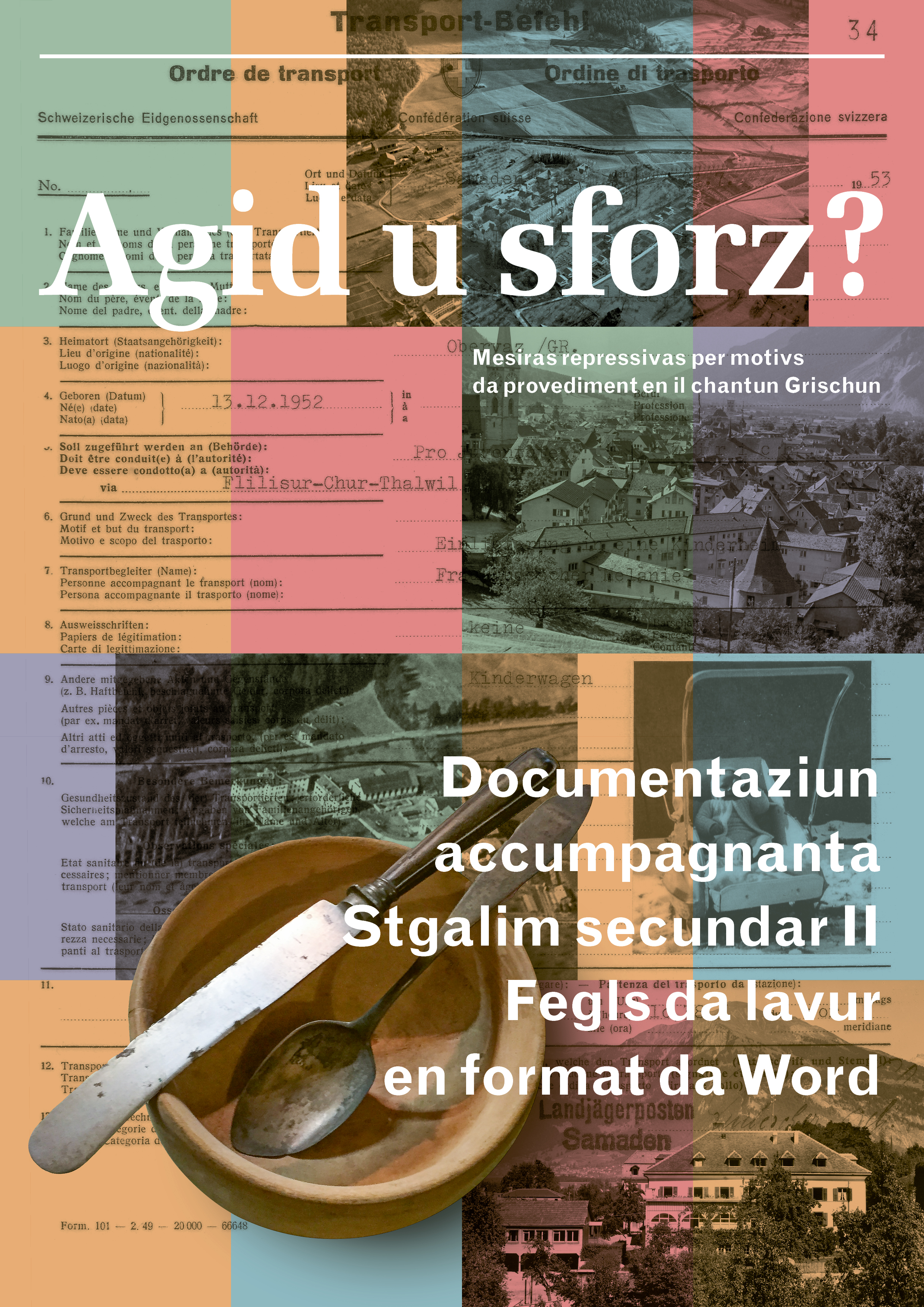 © chantun Grischun, 1. ediziun 2020Autura ed autur: Tanja Rietmann, Universitad da Berna; Hans Utz, Scola auta da pedagogia da LucernaTranslaziun: Lia RumantschaLectorat: Sandra Nay, Archiv dal stadi dal GrischunDa retrair tar: Meds d'instrucziun dal Grischun, furniziun, Somedia Production AG, Sommeraustrasse 32, Chascha postala 491, 7007 Cuira, lmv@somedia.ch, telefon 081 255 54 53sut: www.lmv.gr.ch (telechargiar sut il numer d'artitgel 12.2130)Agid u sforz?Mesiras repressivas per motivs da provediment en il chantun GrischunDocumentaziun accumpagnanta per il stgalim secundar IICas 1: Famiglia Albin (num midà)En ils tschintg documents D1 fin D5 en il carnet da lectura p. 7s. ves'ins differentas tenutas da las auturas e dals auturs dals texts. Identifitgai quellas e citai a moda cumprimida las passaschas gistas:Idea fixa da quai ch'è correctPregiudiziNunpartischantadadSuspecziun.D1 e D2 derivan dal medem rapport. Pertge menziuna il post da provediment da Cuira il rapport d'ina proveditura d'avant tschintg onns? Faschai supposiziuns.…………………………………………………………………………………………………...…………………………………………………………………………………………………...…………………………………………………………………………………………………...Lavurai a partir da qua sco partenaris e reparti la lavur: insatgi s'occupa cun D6 ed insatgi cun D7 (agiuntà sutvart).[En connex cun D6:] Gaudenz Canova n'è betg mo s'engaschà specificamain per la famiglia Albin, mabain en general, sche mesiras repressivas per motivs da provediment n'al parevan betg giustifitgadas (vesair la legenda da D4). Marcai en ses recurs (D6) la passascha, nua che questa tenuta resorta cleramain.[En connex cun D7:] D5 en il carnet da lectura è in sboz. En la decisun publitgada è vegnida surpigliada la correctura dal sboz qua sutvart: «Areguard la mamma Sophia Albin èsi cumprovà ch'ella ha la tendenza da baiver memia bler alcohol.» Ma en il sboz da la decisiun dal Cussegl pitschen eri scrit oriundamain: «ch'ella baiva memia bler alcohol.»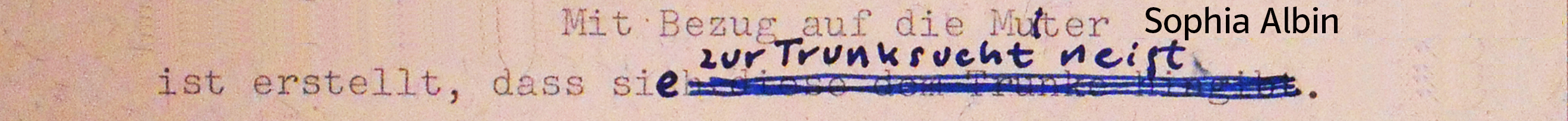 Intercuri questa correctura e reconstrui la raschun probabla per quella.…………………………………………………………………………………………………...…………………………………………………………………………………………………...…………………………………………………………………………………………………...Reconstrui cuminaivlamain cun agid da D1 fin D5 en il carnet da lectura e cun D6 e D7 en quest document ils eveniments tranter il 1947 ed il 1953 en ina tabella tenor il muster suandant:Elavurai D6 e D7 en lavur da partenadi e reparti las lavurs. Quai signifitga che mintgina resp. mintgin analisescha ina funtauna tenor ils aspects suandants:Mettai ensemen Vossas duas lavurs e formulai cuminaivlamain in commentari davart il recurs e la decisiun en chaussa; nudai in'eventuala divergenza d'opiniuns tranter Vus.…………………………………………………………………………………………………...…………………………………………………………………………………………………...Nudai tge retschertgas e tge documents che pudessan gidar Vus en cas d'ina perscrutaziun pli approfundada per consolidar anc pli fitg Voss commentari e Voss giudicament.…………………………………………………………………………………………………...…………………………………………………………………………………………………...As preparai per preschentar a Vossa classa il destin da la famiglia Albin e Voss giudicament. Da las funtaunas e da las ulteriuras materialias pudais Vus retrair material illustrativ.DocumentsD6 Argumentaziun dal recurs da l'advocat Gaudenz CanovaSes recurs al Cussegl pitschen (Regenza) dals 26 d'avust 1953 cunter la privaziun dals uffants argumentescha Canova suandantamain:II. Argumentaziun:1. Josef Albin è vegnì avugadà da lez temp ensemen cun sia dunna, perquai che la CT supponiva ch'el saja in simulant e mitschafadias e saja perquai vegnì cun sia famiglia en ina situaziun d'urgenza. Igl è però sa mussà che l'um era deplorablamain propi malsaun e ch'el ha savens stuì interrumper la lavur pervi da sia malsogna. El pativa oriundamain d'ina pneumoconosia betg remartgada dals medis, da la quala è sviluppada pli tard ina tuberculosa dals pulmuns, da la quala el patescha anc oz.2. A l'emprima malgiustia è suandada ina segunda. Empè da gidar il bab da famiglia malsaun a nutrir sia famiglia, han ins prendì davent a la mamma 4 da ses 8 uffants ed als ha plazzà en lieus nunenconuschents. Ins po engraziar mo a las retschertgas stentusas da l'um ch'ils geniturs san oz, nua ch'èn quels uffants.3. Cun il conclus dals 28 da mars 1953 dueva l'entira famiglia Albin vegnir schliada ed ils 4 ulteriurs uffants medemamain vegnir plazzads extrafamigliarmain. Cunter quest conclus avain nus fatg recurs cun l'inoltraziun dals 9 d'avrigl 1953 tenor il termin. Cunquai che nus n'avain betg gì la pussaivladad da prender invista en las actas pervi dal curt termin da recurs da 10 dis, avain nus giavischà d'avair la pussaivladad da replitgar e d'obtegnair las actas cun la consultaziun da la CT sin noss recurs. A quest giavisch n'han ins betg dà suatientscha. Dal rest renviain nus en connex cun il fatg a l'argumentaziun da noss recurs tar la giunta da la dretgira districtuala dals 9 d'avrigl 1953. Nus As supplitgain da resguardar questa acta da recurs era dal punct da vista giuridic sco part integranta dal recurs dad oz.4. Cun la decisiun contestada dad oz da la giunta da la dretgira districtuala X. ha l'emprima instanza da recurs refusà noss recurs senza far lungas ed ha approvà la mesira da la CT E. Ella sa basa exclusivamain sin in eveniment a nus nunenconuschent dals 28 da fanadur 1953. Ins pretenda che dunna Sophia Albin haja dà stgandel pervi da sturnadad, uschia ch'il president da la CT haja stuì trametter ella sin ordinaziun dal medi districtual dr. Valentin Theus en la Chasa da cura e da tgira Beverin. En ses sang hajan ins constatà ina concentraziun d'alcohol dad 1,7‰, quai correspundia ad ina sborgna mezgreva.Nus constatain qua ch'i n'è mai vegnida fatga en la decisiun anteriura da la CT ed enfin ussa la reproscha d'alcoholissem a dunna Albin. Nus constatain plinavant che questa sturnadad apparenta, sin la quala la CT basa ussa sia disposiziun dals 3 da mars 1953, duai esser capitada pir il fanadur 1953. Entaifer il curt termin da recurs n'avain nus betg gì la pussaivladad d'examinar quest incident curius e da constatar las circumstanzas respectivas. Differentas chaussas pon vegnir supponidas. I n'è schizunt betg exclus che quest incident è vegnì provocà cun intenziun. I fiss almain stà l'obligaziun da la giunta da la dretgira districtuala da dar la pussaivladad a dunna Albin ed a ses advocat da prender posiziun areguard questa greva renfatscha e d'instradar in scleriment precis dal cas.Gia en noss recurs a la giunta da la dretgira districtuala avain nus crititgà las metodas dal president da la CT E., il qual ha tramess spiuns per survegliar la moda da viver da dunna Albin e che ha lura inculpà la dunna sin fundament d'indicaziuns nunvairas resp. nunprecisas da viver a moda maldeschenta, senza esser abel da cumprovar questa inculpaziun cun in sulet indizi, nundir cun in mussament. Perquai na pudain nus betg ans dustar cunter l'impressiun ch'ins ha era duvrà en connex cun l'incident dals 28 da fanadur 1953 metodas che n'èn betg lubidas.5. Tenor nus n'èsi betg permess da trair a la lunga uschè ditg il tractament d'in recurs per chattar posteriuramain pendente lite in argument per la decisiun contestada e quai a moda dal tuttafatg partischanta. Legalmain n'èsi betg permess da prender in conclus sin fundament d'ina pretensiun e d'in fatg supponì che duai esser capità pir suenter avair fatg recurs e davart il qual la persuna pertutgada n'ha betg pudì prender posiziun. En la decisiun da l'autoritad da recurs na dastgan vegnir resguardads nagins incidents e nagins fatgs supponids, en connex cun ils quals la persuna inculpada n'è betg vegnida tadlada e cunter ils quals ella n'ha betg gì la pussaivladad da sa defender. In tal proceder ha senza dubi da far cun la refusa da l'udida giuridica. I fiss tgunschamain pussaivel che terzas persunas han surpledà dunna Sophia Albin, che n'è betg ina bavadra, da svidar in magiel cun in cuntegn nunconuschent e ch'ins l'ha mess uschia cunter sia voluntad e senza ses savair en in stadi da sturnadad! Talas chaussas èn gia capitadas pliras giadas per spira lumparia. Quai po esser capità qua cun nauscha intenziun cun l'intent da dar en maun a la CT E. in'arma cunter la recurrenta. La persuna ch'è stada abla da survegliar la chasa a T. notgs en e notgs ora per pudair accusar dunna Albin, na sto betg smirvegliar, sch'ins la considerescha era sco abla da construir autramain mussaments cunter ella.6. Nus giavischain qua explicitamain d'intercurir conscienziusamain l'incident dals 28 da fanadur 1953 e d'ans dar la pussaivladad da prender posiziun en chaussa. Ins sto surtut examinar, sche dunna Albin è propi dependenta d'alcohol u sch'i sa tracta d'in cas singul. Senza dubi na pon ins betg deducir in regl da baiver sin fundament d'ina sturnadad singulara, casuala e mezgreva, era betg sch'ins n'ha betg manipulà la situaziun cun metodas illegalas. I po capitar ch'ina signura che baiva fitg darar bavrondas alcoholicas, survegn d'ina occurrenza particulara ina sborgnetta, senza che insatgi vegniss sin l'idea da l'inculpar sco alcoholicra ubain d'ordinar ina prova dal sang per pudair mesirar la concentraziun d'alcohol e da la trametter en ina chasa da cura e da tgira. Sche l'examinaziun avess da mussar che dunna Albin è effectivamain alcoholicra e ch'ella ha pers cun ses cumportament il dretg da tgirar ses uffants, n'avain nus sa chapescha naginas objecziuns cunter las mesiras prendidas. Uscheditg che quai n'è però betg segir e na po betg vegnir cumprovà irreproschablamain, n'èsi betg giustifitgà da privar ina mamma da ses uffants e da ses dretg natiral il pli sontg. La povradad suletta na dastga esser nagin motiv da tractar ina mamma mender ch'ina mamma che deriva d'uschenumnads circuls bainstants.	Cun perfetga stima
	per ils consorts Albin: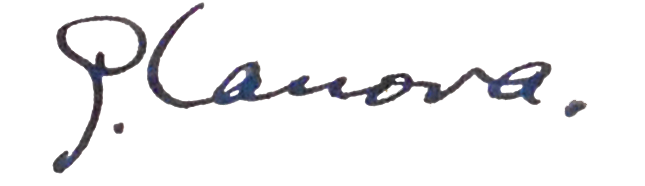 Agiuntas:	decisiun contestada,
copia dal recurs.Brev recumandada.Canova fa las suandantas pretaisas da dretg:I. Pretaisas da dretg:1. Abolir la decisiun contestada e laschar ils uffants als consorts Albin en la tgira da la mamma.2. Dar l'instrucziun a la CT E. da procurar che la famiglia Albin possia abitar en cundiziuns adequatas e ch'ins la mettia a disposiziun ils meds existenzials necessaris.Archiv dal stadi dal chantun Grischun, III 15 i, fatgs d'avugadia, recurs [ins desista da far indicaziuns pli exactas per motivs da la protecziun da datas].D7 Consideraziuns dal Cussegl pitschen en connex cun l'argumentaziun da sia refusa dal recurs, ils 5 da november 1955Trais mais suenter che Gaudenz Canova ha inoltrà il recurs cunter la privaziun dals uffants ha il Cussegl pitschen decis da refusar il recurs. Ils quatter uffants giuvens da la famiglia Albin èn vegnids plazzads extrafamigliarmain e quai a moda definitiva.Consideraziuns:Ins ha avugadà ils recurrents ed els na possedan era betg la pussanza dals geniturs per lur uffants. Sco che la preinstanza dilucidescha cun raschun avess l'avugà tenor l'art. 405 CCS en quel cas dad el anor il dretg da disponer il plazzament dals uffants, uschenavant ch'èn avant maun avunda motivs. En il cas preschent ha la cumissiun tutelara prendì il conclus concernent quest plazzament. Ins sto verifitgar, sche questa mesira è giustifitgada u betg. Ins sto menziunar ch'il bab Josef Albin patescha gia dapi in lung temp da tuberculosa e ch'el sa chatta pervi da quai a Tavau. El n'è damai betg abel da tgirar e d'educar ils uffants. Il fatg ch'ins al considerava antruras sco simulant, malgrà ch'el era malsaun, na mida nagut vi da la situaziun. Areguard la mamma Sophia Albin èsi cumprovà ch'ella ha la tendenza da baiver memia bler alcohol. Pervia dal consum excessiv d'alcohol ha la dunna stuì vegnir tramessa sin instrucziun dal medi districtual en la Chasa da cura e da tgira Beverin. D'in rapport da questa instituziun davart dunna Sophia Albin vegn ins a savair tranter auter il suandant:«… Dunna Albin è creschida si en relaziuns povras, è stada ina nauscha scolara ed ha stuì repeter en scola 1-2 classas. Suenter avair terminà la scola ha ella lavurà en in pèr plazzas sco servienta. A nus n'èsi però betg reussì da far in maletg objectiv dal cumportament durant quel temp. Cun 21 onns ha ella maridà per sforz l'um actual che ha dapi ca. 1 onn ina malsogna dals pulmuns, che vala sco mitschafadias e ch'è prechastià. Dapi intgins onns viva la petenta – al cumenzament cun ses otg uffants – a T. ed è dada en egl a la cumissiun perquai ch’ella na fascheva nagut, perquei ch’ella frequentava umens e perquai ch’ella baveva. En cas d'admoniziun duai ella esser stada garmadia ed inaccessibla.Cura ch'ella è vegnida retschavida en nossa instituziun, era dunna Albin cleramain alcoholisada. Ella discurriva en ina lingua fitg sfranada e vulgara. Nus avain gì grondas stentas da la manar en la partiziun. Pli tard è ella dentant sa cumportada detg bain en l'instituziun ed ha ademplì en urden tut las lavurs ch'ella ha survegnì. Durant tut las consultaziuns medicinalas ha ella smanzegnà e contestà tut quai ch'ins n'ha betg pudì demussar. Ella na vuleva betg sa regurdar da l'enguladitsch, per il qual ella è vegnida chastiada il 1943 e la participaziun ad in delict moral il 1947, il qual ins ha però mess ad acta, ha ella snegà. Ses consum d'alcohol bagatellisescha ella ed ella ha adina gì stgisas per negliger ses perchasa ed ils uffants.Sin fundament da las investigaziuns constatain nus che dunna Albin è ina psicopata cleramain debila e labila cun pauca voluntad e cun la tendenza da baiver memia bler alcohol. Senza mesiras exista il privel d'ulteriura negligientscha ed ins sto supponer che la petenta crudass baud u tard en la prostituziun. Suenter che l'avugadaziun d'antruras n'ha mussà nagin success, ston ins ussa cussegliar da la trametter en ina chasa da correcziun per circa 1-2 onns. … »Sut questas cundiziuns para la privaziun dals uffants disponida da la Cumissiun tutelara dad E. giustifitgada. Perquai ston ins refusar il recurs e confermar la sentenzia da la preinstanza en tut las parts.Las pli novas infurmaziuns en connex cun dunna Albin retratgas dal Departament da giustia e da polizia en la chasa da cura e da tgira mussan ch'ella è sa meglierada in pau l'ultim temp, però mai uschia ch'ins pudess confidar ad ella gia oz ses quatter uffants;renconuschì:1. Il recurs dals consorts Josef e Sophia Albin cunter la sentenzia da la giunta da la dretgira districtuala dals 1o./16 d'avust 1953 vegn refusà.2. Ins desista d'ina imposiziun dals custs.3. Communicaziun a l'advocat dr. G. Canova, Cuira, per mauns dals recurrents, a la giunta da la dretgira districtuala X. cun restituir ils deposits, a la cumissiun tutelara E. cun consegnar las actas ed al Departament da giustia e polizia cun restituir las actas.Archiv dal stadi dal chantun Grischun, III 15 i, fatgs d'avugadia, recurs [ins desista da far indicaziuns pli exactas per motivs da la protecziun da datas].Cas 1: Famiglia Albin: soluziuns pussaivlas ed indicaziunsEn ils tschintg documents D1 fin D5 en il carnet da lectura p. 7s. ves'ins differentas tenutas da las auturas e dals auturs dals texts. Identifitgai quellas e citai a moda cumprimida las passaschas gistas:Idea fixa da quai ch'è correct: D1: Trametter ils uffants ord stiva durant il schubregiar (nua? surveglianza? – ils pli pitschens uffants han 2 e 3 onns), cordas sco curegias na bastan betg. D2: In tavlegià da lain na dastg'ins betg surcollar cun gasettas.Pregiudizi: D2: Sche la controlla è positiva, lura mo perquai che dunna Albin ha quintà cun quella. La controlla conferma pia en mintga cas il giudicament ch'ella na maina betg bain il perchasa.Nunpartischantadad: D3: La direcziun da l'instituziun reveda ses giudicament negativ da l'entschatta da dunna Albin.Suspecziun: D4: L'advocat Canova suppona che l'incident è vegnì provocà cun intenziun per chattar posteriuramain in motiv per prender davent ils uffants.D1 e D2 derivan dal medem rapport. Pertge menziuna il post da provediment da Cuira il rapport d'ina proveditura d'avant tschintg onns? Faschai supposiziuns.Il post da provediment n'ha apparentamain da crititgar nagut – auter ch'il fatg che las paraids èn surcolladas cun palpiri. Ma per tuttina demussar l'incapacitad da far il perchasa, recurra el a la descripziun detagliada d'avant tschintg onns. El demussa uschia sia supposiziun che dunna Albin haja procurà per urden mo pervi da las visitas da controlla smanatschantas.
[En connex cun D6:] Gaudenz Canova n'è betg mo s'engaschà specificamain per la famiglia Albin, mabain en general, sche mesiras repressivas per motivs da provediment n'al parevan betg giustifitgadas (vesair la legenda da D4). Marcai en ses recurs (D6) la passascha, nua che questa idea resorta cleramain.Canova pretenda ina cumprova irreproschabla per l'incapacitad da dunna Albin d'educar ses uffants. Uschiglio (vesair a la fin dal recurs) «n'èsi betg giustifitgà da privar ina mamma da ses uffants e da ses dretg natiral il pli sontg. La povradad suletta na dastga esser nagin motiv da tractar ina mamma mender ch'ina mamma che deriva d'uschenumnads circuls bainstants.»
Canova na discurra qua betg pli specificamain da dunna Albin, mabain en general d'ina mamma.[En connex cun D7:] D5 en il carnet da lectura è in sboz. En la decisun publitgada è vegnida surpigliada la correctura dal sboz qua sutvart: «Areguard la mamma Sophia Albin èsi cumprovà ch'ella ha la tendenza da baiver memia bler alcohol.»Ma en il sboz da la decisiun dal Cussegl pitschen eri scrit oriundamain: «ch'ella baiva memia bler alcohol.»Intercuri questa correctura e reconstrui la raschun probabla per quella.
La formulaziun oriunda en il sboz «ch'ella baiva sturn» vegn mitigiada en «ch'ella ha la tendenza da baiver memia bler alcohol». Il Cussegl pitschen vul para tuttina betg pretender che dunna Albin saja alcoholicra. Areguard las consequenzas na vegn però midà nagut pli en il sboz. La mitigiaziun serva apparentamain a far main contestabla l'argumentaziun.[Infurmaziun supplementara: La versiun oriunda ha il Cussegl pitschen surpiglià pled per pled da las consideraziuns da l'emprima instanza, la dretgira districtuala.]Reconstrui cuminaivlamain cun agid da D1 e D5 en il carnet da lectura e cun D6 e D7 en quest document ils eveniments tranter il 1947 ed il 1953 en ina tabella tenor il muster suandant:Elavurai D6 e D7 en lavur da partenadi e reparti las lavurs. Quai signifitga che mintgina resp. mintgin analisescha ina funtauna tenor ils aspects suandants:[Las scolaras ed ils scolars valiteschan ils arguments a moda subjectiva. Correspundentamain po la successiun esser differenta.]Mettai ensemen Vossas duas lavurs e formulai cuminaivlamain in commentari davart il recurs e la decisiun en chaussa; nudai in'eventuala divergenza d'opiniun tranter Vus.[Decisiun individuala]Nudai tge retschertgas e tge documents che pudessan gidar Vus en cas d'ina perscrutaziun pli approfundada per consolidar anc pli fitg Voss commentari e Voss giudicament.[Decisiuns individualas. Puncts pussaivels:]Indicaziuns davart il cumenzament ed il decurs da la malsogna da signur Albin.Indizis incontestabels che dunna Albin è alcoholicra.Ideas da las valurs e normas da las cumissiuns tutelaras.Aspects finanzials areguard il sustegn da la famiglia ed il plazzament dals uffants. [Igl era different da cas a cas, sch'igl era pli favuraivel per la cumissiun poverila da schliar la famiglia che da sustegnair ella. Ina rolla impurtanta giugava il plazzament dals uffants: sch'ins als pudeva plazzar favuraivlamain u schizunt gratuitamain tar geniturs da tgira, eri pli favuraivel da schliar la famiglia.]As preparai per preschentar curtamain a Vossa classa il destin da la famiglia Albin e Voss giudicament.[La furma da la preschentaziun determinais Vus sco persuna d'instrucziun. Ella vegn a depender dal dumber da cas che la classa ha tractà, dal temp che stat a disposiziun e da las finamiras fixadas da l’instrucziun. I po sa tractar d'in pitschen referat, d'ina preschentaziun cun posters, d'ina bursa da barat u d'insatge sumegliant; Vus pudais era prevair in barat sin ina plattafurma da classa ubain ina lavur che sto vegnir inoltrada a Vus. Ina valitaziun è pussaivla, sche Vus definis criteris anc pli detagliads e sche tut las scolaras ed ils scolars tractan il medem destin.]Cas 2: Uschi WaserL'administraziun da «l'ovra d'agid» ha resumà las staziuns da l'avugadada Ursula Hartmann* sin cartas da chartun (D10 plinengiu).
Nudai intginas observaziuns en connex cun ses proceder: 

…………………………………………………………………………………………………...

…………………………………………………………………………………………………...

…………………………………………………………………………………………………..

…………………………………………………………………………………………………...
a. Intercuri quant enavant ch'il titel «Ina matta amiaivla, ma …» sa manifestescha en ils quatter documents D1 fin D4 en il carnet da lectura p. 11.b. Tge resalvas envers Ursula n'han eventualmain da far nagut cun ses cumportament concret? Formulai supposiziuns.……………………………………………………………………………………………….......

…………………………………………………………………………………………………...Alfred Siegfried, l'avugà dad Ursula, ha era infurmà la publicitad davart l'activitad da l'ovra d'agid «Kinder der Landstrasse». En ina broschura dal 1943 declera el, pertge ch'i dovria mesiras severas per cumbatter la «vagantitad»: «Tgi che vul cumbatter cun success la vagantitad sto empruvar da destruir l'uniun dal pievel viagiant, el sto, uschè dir che quai po tunar, stgarpar dapart la cuminanza da famiglia. I na dat nagina autra via. Sch'i na reussescha betg da far star ils singuls members per sasezs, als surprenda baud u tard lur stirpa; tut quai ch'ins ha fatg per els è pers.»Alfred Siegfried: Über die Bekämpfung der Vagantität in der Schweiz. En: Mitteilungen des Hilfswerkes für die Kinder der Landstrasse, nr. 28, sett.. 1943, p. 4Mettai questa decleraziun en connex cun D9, eventualmain era cun D10.
……………………………………………………………………………………………….......

……………………………………………………………………………………………….......b. Dal temp che questa decleraziun è vegnida fatga, persequitava er il reschim naziunalsocialistic umans senza domicil fix (Sinti e Roma). Tgenina è però la differenza tranter la persecuziun naziunalsocialistica e l'ovra d'agid da la Pro Juventute? ………………………………………………………………………………………………………………………………………………………………………………………………………………………………………………………………………………………Alfred Siegfried ha fundà «l'ovra d'agid» en il rom da la Pro Juventute e l'ha timunà 33 onns fin ch'el è vegnì pensiunà (1959). È el la suletta persuna responsabla? Resguardai D9 per far Vossas ponderaziuns.
……………………………………………………………………………………………….......

……………………………………………………………………………………………….......La giustia (pia las dretgiras) n'èn betg stadas involvidas en ils plazzaments extrafamigliars d'uffants e da giuvenils. Dunna Waser vul però tuttina che la rolla da la giustia vegnia sclerida en quel connex. Ella sa basa sin sias experientschas (D5 e D6). Co argumentescha ella? Consultai il text da lectura sin p. 10.……………………………………………………………………………………………….......

……………………………………………………………………………………………….......

……………………………………………………………………………………………….......

……………………………………………………………………………………………….......Cumparegliai D7 cun il text da lectura sin p. 10. Resguardai las funcziuns respectivas dals dus geners da text.
…………………………………………………………………………………………………...


…………………………………………………………………………………………………...Tge ulteriurs documents ed infurmaziuns avessas Vus gugent en connex cun il destin da dunna Waser?……………………………………………………………………………………………….......

……………………………………………………………………………………………….......As preparai per preschentar curtamain a Vossa classa il destin dad Ursula e Voss giudicament. Da las funtaunas e da las ulteriuras materialias pudais Vus retrair material illustrativ.DocumentsD8 Brev d'ina proveditura districtuala ad Alfred Siegfried en connex cun la matta che vegn pli tard la mamma dad Ursula Hartmann, Klara «Klärli» Hartmann (num midà)	Lantsch, ils 10 da matg 1949.Uffizi da provediment districtual 
Alvra	Signur Dr. Siegfried,
	Secretariat central da la Pro Juventute,
	Seefeldstrasse 8,
	T u r i t g .Pert.: Famiglia Oskar Hartmann-Moser, da Vaz.Stimà signur docter,Per che Vus vesias che la chaussa cun la famiglia na paussa betg, As tramet jau ina copia da l’ultima mesira da la cumissiun tutelara. Ella sa cloma:Il president da la Cumissiun tutelara dal circul d'Alvaschagn dispona sa basond sin la disposiziun presidiala dals 
14-4-1949 applitgond l'art. 62 LI dal CCS:1. Ins privescha Hartmann-Moser Oskar e sia dunna Rosa dal dretg d’incassar dabun da paja per la figlia Klärli Hartmann.2. L'administraziun da la paja surpiglia la proveditura districtuala dunna Nadig, Lantsch.3. Ins duai refusar visitas dals geniturs a lur figlia Klärli e mintga contact cun ella è scumandà.4. En cas da greva resistenza duain ins far diever da la pussanza da la polizia.5. A chaschun da la proxima sesida decida la cumissiun tutelara davart la privaziun da la pussanza dals geniturs.Mon, ils 7 da matg 1949, Cumissiun tutelara dal circul dad 
	Alvaschagn: Alfons Albertin.Igl è precedida ina disposiziun presidiala, perquai che jau hai stuì plazzar la figlia a moda acuta. Quella era scappada dals geniturs, perquai ch'ins aveva dà fridas ad ella. Uss emprov jau da pudair tiers las autoritads e l'avugadia sco in sprer las giaglinas. Speranza essan nus prest uschè lunsch che nus pudain trametter a Vus l'entira societad ! - Cun amiaivels salids
Uffizi da provediment districtual Alvra
B. NadigNb.: Klärli è il terz vegl uffant dad 11 uffants, oz ha ella 17 onns.Actas da la Pro Juventute, messas a disposiziun dad Uschi Waser D9 Brev da signur dr. Alfred Siegfried al secretari districtual da la Pro Juventute a Rüti ZH, nua che Ursula Hartmann è naschida. FA XIV S/Zi	Turitg, ils 12 da mars 1953Signur Emil Jucker
Secretariat districtual da la Pro Juventute
Schlossberg-Rüti /ZHStimà signur Jucker,Jau ma lubesch d'As infurmar davart il suandant en connex cun l'uffant Maria Ursula Hartmann, uffant illegitim da Klara Hartmann da Vaz:La famiglia Hartmann è, sco che Vus savais gia, ina stirpa viagianta da Vaz. Tuttina sco las autoritads localas essan nus fitg interessads da sanar gist questa famiglia. Jau sun l'avugà da 7 uffants dals Hartmanns. (Era dad in otgavel naschì dacurt vegn jau a daventar avugà.) Tut quests uffants han ils geniturs bandunà; els han surlaschà els a la chasa d'orfens da Vaz e n'èn betg pli s'empatschads dad els. Cunquai ch'els èn normals quai che reguarda il spiert e plitost facils da manar, sperain nus d'als pudair educar uschia ch'els mainan sco creschids ina vita stabla.Suenter ch'ins ha cumenzà empermettentamain in'educaziun posteriura en questa famiglia cun impunder blers daners e bler engaschi persunal ston ins per tut pretsch evitar che sa sviluppia sur in uffant illegitim da la sora la pli veglia da quests uffants ina nova margotta da la vagantitad.Tenor mias experientschas cun questa glieud (fin ussa hai jau tgirà var 600 uffants da talas famiglias) èsi da quintar che Klara Hartmann vegn prest a vegnir ensemen cun in auter vagant e ch'ella vegn a vulair prender davent l'uffant dal lieu da tgira actual. Probablamain na vegn ella era betg a mantegnair ditg domicil a Rüti. Perquai propon ed intimesch jau da survegliar fitg attentamain questa relaziun e d'evitar en mintga cas che Klara possia prender davent ses uffant dal lieu actual. Sch'ella banduna la vischnanca, fissi il meglier da delegar l’avugadia ad Alvaschagn, Mon/GR, nua ch'ins ma numnass automaticamain avugà da l'uffant.Da las smanatschas naìvas da Klara Hartmann hai jau natiralmain uschè pauca tema sco Vus; sche jau tadlass sin talas tuppadads, avess jau gia daditg ina psicosa da tema. Quellas smanatschas han circa tanta valur sco quella ch'ins veglia sa suicidar.Cun amiaivels salids		Voss		sig. dr. SiegfriedActas da la Pro Juventute, messas a disposiziun dad Uschi Waser D10 Emprima pagina da la documentaziun da survista da la Pro Juventute davart las actas dad Ursula HartmannHILFSWERK FUER DIE KINDER DER LANDSTRASSE.
Resumaziun.Num: Hartmann M. Ursula dal: ill. da KlaraLieu d'origin: Vaz
Data da naschientscha: ils 13 da december 1952
Las actas sa chattan en mappas da classificaziun nr. _______Data: 12-3-52	Ils 13-12 ha Klara Hartmann parturì in uffant illegitim, Maria Ursula. Nus infurmain signur Jucker, procuratur da giuvenils a Rüti, da noss grond interess d'avugadar quest uffant, per ch'el  na crodia betg en la vagantitad.2-6-53	Dal rapport final dal procuratur, signur Jucker, vegn ins a savair che Maria Ursula è l'emprim vegnida tgirada per curt temp da dunna Wegmann, Drei Eichen, Rüti e ch'ella è lura vegnida tar sora Hedy Egli. La mamma lavura sco cromra e prenda l'uffant la dumengia tar ella. Ella paja punctualmain ils custs da sustegniment. Ins dumonda d'abolir la curatella e da numnar dr. Siegfried sco avugà.16-6-53	Dunna Hartmann ha udì che ses uffant duaja vegnir mess sut avugà da signur dr. Siegfried e sa dosta cunter questa intenziun. Ella possia guardar sezza da ses uffant ed en cas che saja necessaria in'avugadaziun proponia ella insatgi da ses parents. La Cumissiun tutelara da Rüti ZH sa sprova plina-vant d'intervegnir da la mamma il num dal bab da l'uffant, quai che n'è fin ussa però betg reussì.  La dunna pretenda da betg enconuscher il num da l'um.2-6-53 	La CT da Rüti nominescha signur dr. Siegfried sco avugà dad Ursula17-7-53	Dunna Hartmann è scappada ensemen cun ses uffant e sto vegnir tschertgada da la polizia. Nus pretendain che l'uffant vegnia purtà en la chasa d'uffants   St. Ursula, Deitingen/SO. Apparentamain sa chatta ella a Samedan, perquai ch'il medi haja constatà che l'uffant haja asma ed el haja cusseglià ina midada da l'aria. En la chasa d'uffants n'han ins fin ussa udì nagut d'ina tala malsogna.21-7-53	Dunna Hartmann ha dà ses uffant ad ina tscherta dunna M., Arieffa, Samedan. Damai che questa dunna ha ina nauscha reputaziun e dat mo ina pitschna garanzia che l'uffant vegnia tgirà endretg, insistin nus ch'el vegnia manà enavos, malgrà ch'il medi ha effectivamain prescrit in segiurn en ils auts. 25-7-53 	Entra ils 24-7 en la chasa d'uffants St. Ursula, Deitingen. Signur. M. Silberroth, advocat, Tavau Plaz, dumonda pertge che nus hajan prendì davent l'uffant. Dunna Hartmann saja vegnida tar el ed haja preschentà buns mussaments, en ils quals sora Hedi, Rüti, confermia ch'ella haja adina pajà punctualmain ils subsidis da tgira e ch'in medi a Samedan dettia perditga che l'uffant saja tgirà fitg bain. Nus infurmain correspundentamain.30-7-53	Sin l'entschatta d'avust vegn Urseli en la chasa d'uffants La Margna, Schlarigna.
La mamma abita ad interim er anc en l'Engiadina.21-8-53	Rapport da la chasa d'uffants La Margna, Schlarigna: Urseli è fitg svegliada. Da glindesdi fin venderdi è l'uffant en la chasa d'uffants, la fin d'emna tar la mamma. Fin ussa va tut bain, era las relaziuns cun la mamma.L'emprima data è sbagliada: 12–3–53Documentaziun dad Uschi WaserCas 2: Uschi Waser: soluziuns pussaivlas ed indicaziunsL'administraziun da «l'ovra d'agid» ha resumà las staziuns da l'avugadada Ursula Hartmann* sin cartas da chartun (D10 plinengiu).
Nudai intginas observaziuns en connex cun ses proceder:[Observaziuns individualas, per exempel:] Alfred Siegfried sa stenta activamain per l'avugadia dad Ursula Hartmann (2-6-53) e remplazza uschia la curatella – vesair era D10 [in curatur ha mo ina cumpetenza restrenschida, qua per eruir il bab da l'uffant e per far valair aliments]Ins menziuna che la mamma s’occupia dad Ursula (2-6-53, 25-7-53)L'avugà na crai betg che Ursula saja en l'Engiadina per motivs da sanadad, el sto dentant pli tard conceder che quai è stà il cas (17-7-53, 21-7-53)Tuttina incarichescha el la polizia da metter Ursula en ina chasa d'uffants (17-7-53, 25-7-53) – vesair er il cumond da transport sin p. 9a. Intercuri quant enavant ch'il titel «Ina matta amiaivla, ma …» sa manifestescha en ils quatter documents D1 fin D4 en il carnet da lectura p. 11. [L'incumbensa da reconstrucziun analoga pli explicita figurescha er en il dossier per il stgalim secundar I.]][Co che la chasa d'uffants vegn il 1961 a quest giudicament – in entir onn suenter che Ursula è vegnida plazzada da la chasa d'uffants tar in'onda – na resorta betg da las actas. En las actas da la Pro Juventute è anc citada la valitaziun d'ina pedagoga curativa da la chasa d'uffants, dunna L. Bürki:« Urseli saja in tipic uffant da vagants cun tut l'amiaivladad ed era las varts malempernaivlas da quests uffants. Darar haja in uffant sco gist Urseli fatg tals quitads a la persuna che scriva quest text. Urseli è ‹en buns temps› ina buna scolara mediocra. L'autra vart saja la suandanta:Cun da tuttas sort meds emprovia Urseli da temp en temp da star en il center da la classa. Sche quai na gidia betg, haja ella empruvà da smanzegnar. Ella saja talmain inschignusa ch'ins na dumognia betg da far confessar ella la vardad. […]»Ins sto pia supponer ch'ils pregiudizis latents da las educaturas en cumbinaziun cun il fatg che la pedagoga curativa aveva difficultads particularas cun Ursula han manà a la refusa da la chasa d'uffants.]b. Tge resalvas envers Ursula n'han eventualmain da far nagut cun ses cumportament concret? Formulai supposiziuns.Las «fugias» da la mattetta da dus onns vegnan argumentadas cun ses «sang», sia derivanza. (D1)L'educaziun na vegn la finala ad avair nagin success. (D2)Sia disposiziun la fa fadia. (D3)La mattetta dad otg onns vegn qualifitgada sco interessada als mats (D4). Quai saja in segn da ses nausch caracter.[En quests giudicaments sa reflecteschan ils pregiudizis cunter il pievel viagiant. Els sa basan era sin ina valitaziun negativa specifica per la schlattaina da tscherts cumportaments.].Alfred Siegfried, l'avugà dad Ursula, ha era infurmà la publicitad davart l'activitad da l'ovra d'agid «Kinder der Landstrasse». En ina broschura dal 1943 declera el, pertge ch'i dovria mesiras severas per cumbatter la «vagantitad»: «Tgi che vul cumbatter cun success la vagantitad sto empruvar da destruir l'uniun dal pievel viagiant, el sto, uschè dir che quai po tunar, stgarpar dapart la cuminanza da famiglia. I na dat nagina autra via. Sch'i na reussescha betg da far star ils singuls members per sasezs, als surprenda baud u tard lur stirpa; tut quai ch'ins ha fatg per els è pers.»Alfred Siegfried: Über die Bekämpfung der Vagantität in der Schweiz. En: Mitteilungen des Hilfswerkes für die Kinder der Landstrasse, nr. 28, sett. 1943, p. 4a. Mettai questa decleraziun en connex cun D9, eventualmain era cun D10.[Formulaziun individuala, per exempel:]Ad Alfred Siegfried na vai betg per il bainstar dals uffants avugadads, mabain per ina finamira sociopolitica. El vul cumbatter cun success, pia eliminar, la moda da viver dal pievel viagiant. El sa senta legitimà d'intervegnir activamain e da prender davent ils uffants als geniturs, senza ch'il bainstar dals uffants saja d'impurtanza.b. Dal temp che questa decleraziun è vegnida fatga, persequitava er il reschim naziunalsocialistic umans senza domicil fix (Sinti e Roma). Tgenina è però la differenza tranter la persecuziun naziunalsocialistica e l'ovra d'agid da la Pro Juventute? 1. Alfred Siegfried e ses circuls na pensavan betg a moda rassistica: el na veseva betg ils viagiants sco rassa nunmidabla, mabain vuleva midar lur cumportament.2. Ses interess sa focussava exclusivamain sin ils uffants, betg sin ils creschids che valevan oramai sco «pers». 3. El era lunsch davent da laschar persequitar ils Jenics fisicamain u schizunt d'als laschar mazzar.[Quest fatg classifitgescha la Convenziun da las Naziuns unidas per la prevenziun e la repressiun dal genocid dals 9 da december 1948, artitgel 3, gia sco genocid. Effectivamain vegn la reproscha dal genocid era fatga a l'ovra d'agid; vesair l'infurmaziun sin p. 26.] Alfred Siegfried ha fundà «l'ovra d'agid» en il rom da la Pro Juventute e l'ha timunà 33 onns fin ch'el è vegnì pensiunà (1959). È el la suletta persuna responsabla? Resguardai D9 per far Vossas ponderaziuns. D9 mussa che autoritads dals fatgs socials ch'eran da la medema opiniun assistivan ad Alfred Siegfried e speravan da vegnir ludadas dad el. En pli eran las autoritads engraziaivlas, sche l'ovra d'agid las distgargiava d'incumbensas tutelaras e generava u intermediava subsidis. Er il cussegl da fundaziun da la Pro Juventute sco post superiur è stà participà a «l'ovra d'agid». 
[Era la Confederaziun è daventada cunresponsabla tras subvenziunar l'ovra d'agid (a l'entschatta 25%, a la fin, il 1967, anc 9% dals custs). Ils 3 da zercladur 1986 sa perstgisa il president da la Confederaziun Alfons Egli per questa cofinanziaziun en il Cussegl naziunal.]La giustia (pia las dretgiras) n'èn betg stadas involvidas en ils plazzaments extrafamigliars d'uffants e da giuvenils. Dunna Waser vul però tuttina che la rolla da la giustia vegnia sclerida en quel connex. Ella sa basa sin sias experientschas (D5 e D6). Co argumentescha ella? Consultai il text da lectura sin p. 10.En ses plant cunter l'abus sexual da ses padraster (D5) è Ursula Hartmann dischavantagiada cleramain, perquai che la dretgira na la crai betg. Sia credibladad vegn sutminada da rapports retratgs da l'accusà da lieus, nua ch'ella è stada plazzada (D6). La dretgira na crai betg ad ella sco uffant plazzà diversas giadas cun nauschas referenzas.Cumparegliai D7 cun il text da lectura sin p. 10. Resguardai las funcziuns respectivas dals dus geners da text. Il text da lectura preschenta il destin da dunna Waser per uschè dir d'in punct da vista exteriur. El è da caracter infurmativ per far enconuschenta sia istorgia a las lecturas ed als lecturs. La posiziun da dunna Waser (D7) è da caracter appellativ: dunna Waser drizza in messadi a las lecturas ed als lecturs.Tge ulteriurs documents ed infurmaziuns avessas Vus gugent en connex cun il destin da dunna Waser?[Decisiuns individualas. Probablamain vegn il cas da dretgira ad interessar fitg. En quel connex stattan a disposiziun per la furmaziun en la lavur sociala documents sin ina plattafurma da Moodle: www.sorgeoderzwang.ch.]
As preparai per preschentar curtamain a Vossa classa il destin dad Ursula e Voss giudicament. Da las funtaunas e da las ulteriuras materialias pudais Vus retrair material illustrativ.[La furma da la preschentaziun determinais Vus sco persuna d'instrucziun. Ella vegn a depender dal dumber da cas che la classa ha tractà, dal temp che stat a disposiziun e da las finamiras fixadas da l’instrucziun. I po sa tractar d'in pitschen referat, d'ina preschentaziun cun posters, d'ina bursa da barat u d'insatge sumegliant; Vus pudais era prevair in barat sin ina plattafurma da classa ubain ina lavur che sto vegnir inoltrada a Vus. Ina valitaziun è pussaivla, sche Vus definis criteris anc pli detagliads e sche tut las scolaras ed ils scolars tractan il medem destin.]Cas 3: Cornelia Studer1. 	Ils documents intermedieschan differents maletgs da la chasa d'uffants. Sursgulai D1 fin D4 en il carnet da lectura sin p. 15 e gruppai detagliadamain las passaschas che dattan in maletg negativ ed in maletg positiv da la chasa d'uffants. Nudai en parantesas il document, en il qual Vus avais chattà la passascha.2.	Sco D9 chattais Vus qua sutvart l'emprima pagina cumpletta dal rapport d'inspecziun da la chasa d'uffants dal 1955. 	a. Resumai il rapport d'inspecziun. ……………………………………………………………………………………………….......

……………………………………………………………………………………………….......

b. Interpretai il rapport: a tge dattan paisa las persunas che inspecteschan?
……………………………………………………………………………………………….......

……………………………………………………………………………………………….......
3.	a. Cumplettai la tabella dad incumbensa 1 cun Voss resultats da l'incumbensa 2.b. Sin tge avess Cornelia Studer dà paisa cun inspectar la chasa d'uffants?……………………………………………………………………………………………….......

……………………………………………………………………………………………….......Cornelia Studer introducescha la preschentaziun da sias experientschas e da sias regurdientschas cun ina prefaziun (D10). Giuditgai questa prefaziun cun resguardar la credibladad da las regurdientschas da dunna Studer.……………………………………………………………………………………………….......

……………………………………………………………………………………………….......

……………………………………………………………………………………………….......

……………………………………………………………………………………………….......

En connex cun D8:a. Co giuditgescha Martin Bässler las varts negativas dal passà da la chasa d'uffants en la glisch da la pratica dad oz? Tirai ina conclusiun.
……………………………………………………………………………………………….......

……………………………………………………………………………………………….......

b. Co giuditgais Vus la valitaziun da Martin Bässler? Formulai ina constataziun.
……………………………………………………………………………………………….......

……………………………………………………………………………………………….......

Cumparegliai las bilantschas da las quatter persunas (D5–D8). Resumai ellas mintgamai en ina curta frasa e prendai posiziun en chaussa.a. Fin uss èn vegnids discutads ils uffants e la direcziun da la chasa d'uffants. Ma co era quai insumma per las collavuraturas ed ils collavuraturs? En D11 è publitgada la biografia dal collavuratur Werner Würmli, redigida da Christine Luchsinger. Marcai lien las passaschas, nua ch'èn visiblas las differenzas d'ina biografia professiunala d'in pedagog social dad oz. b. Consultai anc ina giada D1. Tge pudess star davos la reacziun da «l'onda Margrith», sche Vus pensais a la biografia da signur Würmli? 
……………………………………………………………………………………………….......

……………………………………………………………………………………………….......
As preparai per preschentar curtamain a Vossa classa il destin e Voss giudicament. Da las funtaunas e da las ulteriuras materialias pudais Vus retrair material illustrativ.DocumentsD9 Rapport d'inspecziun dal 1955Il rapport d'inspecziun suandant han ins redigì il 1955, cura ch'ina nova lescha ha obligà il Chantun da controllar las chasas d'uffants. Tut las chasas han stuì vegnir inspectadas per obtegnair la permissiun chantunala da manar tals stabiliments.Sutvart è stampada l'emprima pagina dal rapport. La segunda pagina dal rapport cuntegna descripziuns sumegliantas.Rapport d'inspecziun da la chasa d'uffants «Gott hilft», Chasa Marin, Zizers, ils 3-5-1955Direcziun: Conjugals Rupflin, junior.
Signur Rupflin sez n'avain nus betg pudì inscuntrar, apparentamain è el savens activ or en il liber.
Dunna Rupflin, in pau pli veglia che ses um, è magistra e magistra da musica. Ella è ina persunalitad interprendenta, decidida, optimistica, legra ed evidentamain fitg amicabla che para da vegnir a frida era cun problems difficils. Tracta ils uffants cun gronda charezza e gentilmain.	Ca. 20 emploiadas ed emploiads, tranter els engaschads permanentamain ina mussadra da scolina, ina tgirunza d'uffants pitschens, 4 magisters, ondas, persunal da chasa e da funs.Intent da la chasa: Educar mattettas e mattets ref. povers, orfens e senza dachasa a partir da la vegliadetgna d'uffant pitschen fin 15 onns.Plazzas: totalmain 75 incl. quellas per ils uffants da las collavuraturas e dals collavuraturs.
Actualmain èn 66 plazzas occupadas d'uffants esters.Situaziun: La Chasa Marin sco tala è situada directamain dasper la via principala, la fatschada è però drizzada vers il curtin, vers sid e vers vest, uschia ch'ils uffants na remartgan betg bler dal traffic sin via.
En curtin, davos la Chasa Marin, sa chatta in’ulteriur pitschen edifizi da lain ed in’annexa a la remisa sco er la halla da gimnastica.Chasa ed endrizzament: Telefon avant maun.
La Chasa Marin è in stabiliment pli vegl da grondezza mesauna ch'ins ha meglierà e renovà cuntinuadamain.
Plaunterren auzà: Qua sa chatta il biro, la cuschina, ina stanza da mangiar pli gronda, nua ch'ils magisters mangian ensemen cun lur famiglias ed ils emploiads. Davent da là vegn ins sin ina bella veranda cun fanestras da vaider. Qua mangian ils geniturs da la chasa cun ils uffants pli gronds ch'èn memia vegls per star cun lur gruppas e che dovran ussa forsa plitost anc in bab dasper la mamma da gruppa. Stgaudabla, bellina.
En las duas auzadas sura sa chattan ultra da las stanzas per ils geniturs da la chasa er anc insaquantas chombras d'uffants, intginas per duas, las bleras però per trais u tschintg persunas. I sa tracta per il pli da letgs vegls da lain u da fier, ma en in bun stadi. Rauba da letg netta, garnitura da letg cun quaders, maletgs u flurs, fitg bun urden.
A mintga gruppa tutga er ina stiva cun termagls, in'atgna cumoda, ina gronda maisa, nua che la gruppa mangia ensemen cun l'onda.
Mintga gruppa ha er in agen local per sa lavar, nua che mintga uffant ha sia atgna cuppina d'aluminium blau verda per sa lavar, sper ils ulteriurs accessoris. Relativamain simpel.
Tualetta cun derschentada d'aua, bun.
Bogn cun pigna da laina, pitschna stanza cun chantuns smuttads, nua ch'ins ha endrizzà posteriuramain ina bognera. Però suffizient. In'ulteriura pussaivladad da far bogn sa chatta en pastrign, spartida da quel cun ina paraid da lain, medemamain duschas.Archiv dal stadi dal chantun Grischun, V 12 f 5, mappa chasa d'uffants «Gott hilft» Zizers 1944–1985D10 RegurdientschasCornelia Studer introducescha il cudesch cun sias experientschas e regurdientschas cun la suandanta prefaziun: Introducziun e disclaimerJau descriv qua mia uffanza sco ch'ella è s'imprimida en mia memoria.Jau descriv las experientschas sco che jau poss ma regurdar dad ellas.Jau descriv quai che jau hai menziunà survart sco che jau sun mintgamai ma regurdada ed hai nudà ils eveniments.Tut questas notizias hai jau la finala empruvà d'ordinar cronologicamain. Sche quai n'è betg adina reussì a mai, accepta ed ignorescha quai.Natiralmain che las episodas descrittas en quest cudesch che jau hai propi fatg tras e quellas che jau hai fatg tras mo presumadamain èn influenzadas da raquints da mes ambient da quel temp.Natiralmain èn quels raquints e quellas infurmaziuns sa maschadadas cun mias experientschas. Jau na poss damai betg sclauder che jau preschent e raquint singulas situaziuns ch'ins m'ha descrit sco sche jau las avess propi fatg tras, e cuntrari – che jau preschent e raquint situaziuns che jau hai propi fatg tras sco sch'ins ma las avess descrit. Cunzunt po quai esser il cas per il temp avant che jau sun vegnida en l'instituziun «Gott hilft», sco uffant pitschen sa regord'ins da bler ch'ins ha fatg tras e da chaussas capitadas. Tras raquints e descripziuns or da l'ambient da persunas pli veglias u creschidas pon questas impressiuns e regurdientschas da la fasa tempriva da l'uffanza però tuttenina divergiar da quai ch'ins ha sez fatg tras e resentì. Ellas pon uschia cumparair en in'autra furma. Igl è pussaivel ch'ins sa dumonda, sche la memoria ubain la descripziun correspunda a la realitad. Sche jau cumparesch però il cuntegn da las actas che jau hai pretendì cun mias regurdientschas, sa mussan per part fitg grondas differenzas.Conny vom Schwalbenhaus [Cornelia Studer]: Wir kamen vom Regen in die Traufe. Erinnerungen und Erlebnisse. ediziun privata, 2016, p. 2s. D11 Werner Würmli (1921–2014) Extract dal cudesch da Christine Luchsinger davart l'istorgia da la fundaziun «Gott hilft» («Niemandskinder». Erziehung in den Heimen der Stiftung Gott hilft, 1916–2016). Christine Luchsinger ha manà il 2013 in discurs cun Werner Würmli.Cas 3: Cornelia Studer: soluziuns pussaivlas ed indicaziuns1. 	Ils documents intermedieschan differents maletgs da la chasa d'uffants. Sursgulai D1 fin D4 en il carnet da lectura sin p. 15 e gruppai detagliadamain las passaschas che dattan in maletg negativ ed in maletg positiv da la chasa d'uffants. Nudai en parantesas il document, en il qual Vus avais chattà la passascha.2.	Sco D9 chattais Vus qua sutvart l'emprima pagina cumpletta dal rapport d'inspecziun da la chasa d'uffants dal 1955. 	a. Resumai il rapport d'inspecziun.	Il rapport d'inspecziun s'occupa detagliadamain cun l'endrizzament da la chasa. Quel vegn giuditgà sco opportun. Ils bogns e la tualetta èn apparentamain al limit inferiur dal standard da da lez temp. («relativamain simpel» «però suffizient» resp. «bun»). L'urden è «fitg bun», la veranda «bella», «bellina».   b. Interpretai il rapport: a tge dattan paisa las persunas che inspecteschan?Las persunas che inspecteschan vulan cunzunt controllar l'endrizzament da la chasa d'uffants. En il center stat l'igiena [sin la segunda pagina è lura anc numnada la protecziun cunter incendis. Quests puncts da controlla figureschan explicitamain en l'ordinaziun davart las chasas d'uffants dal 1954, entrada en vigur il 1955.]Ils uffants sezs vegnan strusch menziunads en il rapport. Ins numna mo il dumber e ch'ils uffants pli vegls mangian sut la surveglianza directa dals geniturs da la chasa, perquai ch'els dovran sper l'educatura («onda») er anc in «bab». La constataziun che la manadra da la chasa tractia «ils uffants cun gronda charezza e gentilmain» na vegn – en cumparegliaziun cun l'endrizzament da la chasa d'uffants – betg rendida plausibla a maun d'observaziuns. [Il punct da l'ordinaziun «La controlla cumpiglia cunzunt l'alloschi, il nutriment ed il tractament dals uffants, l'urden e la schubradad sco er il stadi architectonic da las localitads.» han ins damai	/ tractà mo superfizialmain quai che reguarda il tractament dals uffants.]3.	a. Cumplettai la tabella dad incumbensa 1 cun Voss resultats da l'incumbensa 2. b. Sin tge avess Cornelia Studer dà paisa cun inspectar la chasa d'uffants?Ils secturs, dals quals Cornelia Studer planscha, na vegnan gnanc inspectads. Igl è da supponer che l'autoritad da surveglianza als attribuiva pauca impurtanza.Cornelia Studer introducescha la preschentaziun da sias experientschas e da sias regurdientschas cun ina prefaziun (D10). Giuditgai questa prefaziun cun resguardar la credibladad da las regurdientschas da dunna Studer.Dunna Studer tracta sias regurdientschas a moda fitg differenziada ed autocritica. Ella fa attent che cunzunt las regurdientschas a sia uffanza, avant ch'ella è arrivada cun otg onns en la chasa d'uffants, sa maschaidian per part cun descripziuns ch'ella haja intervegnì pli tard.D'ina vart mitigescha quai lur autenticitad areguard detagls – da l'autra vart daventan sias regurdientschas gist crediblas perquei ch’ella è conscienta da questa maschaida e ch’ella confruntescha sias regurdientschas cun las actas. Uschia documentescha ella las stentas da sia mamma il 1970 da prender enavos ils uffants or da la chasa en la famiglia stabila. [Infurmaziun supplementara: La chasa d'uffants «Gott hilft» a Zizers ha destruì tut las actas persunalas dals uffants per motivs da la protecziun da datas. Uschia n'han blers anteriurs uffants da la chasa d'uffants oz nagina pussaivladad pli da perscrutar pli precis lur uffanza e giuventetgna.]En connex cun D8:a. Co giuditgescha Martin Bässler las varts negativas dal passà da la chasa d'uffants en la glisch da la pratica dad oz? Tirai ina conclusiun.Bässler vesa il privel che la pratica actuala va en in auter extrem: intervenziuns memia esitantas, ina distanza memia gronda e professiunalisada envers ils uffants. Ins senta in tschert pessimissem: ins na po mai far endretg.b. Co giuditgais Vus la valitaziun da Martin Bässler? Formulai ina constataziun.[Constataziun individuala] Eventualmain vegnan numnads quests aspects:Bässler giuditgescha sia lavur a moda fitg (auto)critica. El na vul idealisar nagut. La cumparegliaziun da Bässler cun las praticas d'antruras relativescha il passà. [Ins crititgava gia lezza giada publicamain il tractament dals uffants ch'era per part cleramain cunter la lescha, entant ch'il tractament professiunal dad oz succeda almain tenor las reglas da la savida e sut la surveglianza publica pli precisa.] Cumparegliai las bilantschas da las quatter persunas (D5–D8). Resumai ellas mintgamai en ina curta frasa e prendai posiziun en chaussa.a. Fin uss èn vegnids discutads ils uffants e la direcziun da la chasa d'uffants. Ma co era quai insumma per las collavuraturas ed ils collavuraturs? En D11 è publitgada la biografia dal collavuratur Werner Würmli, redigida da Christine Luchsinger. Marcai lien las passaschas, nua ch'èn visiblas las differenzas d'ina biografia professiunala d'in pedagog social dad oz.b. Consultai anc ina giada D1. Tge pudess star davos la reacziun da «l'onda Margrith», sche Vus pensais a la biografia da signur Würmli?Eventualmain è era questa educatura simplamain stada surdumandada cun la reacziun da stinanza collectiva da las mattettas ed ha reagì a moda consternada e sfranada.As preparai per preschentar curtamain a Vossa classa il destin e Voss giudicament. Da las funtaunas e da las ulteriuras materialias pudais Vus retrair material illustrativ.[La furma da la preschentaziun determinais Vus sco persuna d'instrucziun. Ella vegn a depender dal dumber da cas che la classa ha tractà, dal temp che stat a disposiziun e da las finamiras fixadas da l’instrucziun. I po sa tractar d'in pitschen referat, d'ina preschentaziun cun posters, d'ina bursa da barat u d'insatge sumegliant; Vus pudais era prevair in barat sin ina plattafurma da classa ubain ina lavur che sto vegnir inoltrada a Vus. Ina valitaziun è pussaivla, sche Vus definis criteris anc pli detagliads e sche tut las scolaras ed ils scolars tractan il medem destin.]Cas 4: Florian Brangera. Ils trais documents D1 fin D3 en il carnet da lectura sin p. 19 èn scrits da trais differents puncts da vista ed els cuntegnan differents interess. Suenter che Vus essas As infurmads sur dal destin da Florian Branger (carnet da lectura p. 18), pudais Vus caracterisar quests trais puncts da vista resp. interess cun chavazzins.b. Nudai mintgamai in tratg communabel ed ina differenza tranter ils divers puncts da vista:Tscherni in dals trais puncts da vista ed argumentai ils interess da quel.…………………………………………………………………………………………………...…………………………………………………………………………………………………...…………………………………………………………………………………………………...Numnai ils trais tips d'instituziun, nua che Branger è stà internà resp. plazzà e la prioritad, tenor la quala el las preferiva, davent da la meglra (I) fin la mendra (III) instituziun (vesair era carnet da lectura, ill. p. 17).Nus ans deditgain a la Chasa da correcziun Realta (D4 fin D6). La direcziun è sa referida a ses reglament il 1925 en connex cun la refusa da recepir danovamain Branger. Extracts dal reglament en stampads en D7. Verifitgai la referenza.
…………………………………………………………………………………………………...…………………………………………………………………………………………………...…………………………………………………………………………………………………...En tge dilemma era la direcziun da l'instituziunareguard sia posiziun envers la Regenza (D5)? ....……………...…………………… 
…………………………………………………………………….……..……………………..areguard la segirtad cunter fugias d'internads (D6)? ………..…………………
…………………………………………………………………….………..…………………..In rapport da la «Neue Zürcher Zeitung» (D8) è da l'onn 1932, pia diesch onns suenter las fugias da Branger ord la chasa da correcziun. Tge ha il rapport tuttina da far cun quai? Faschai in connex ed explitgai la cuntinuitad.
…………………………………………………………………………………………………...…………………………………………………………………………………………………...a. Giuditgai il parairi da Carl Albert Loosli areguard la sumeglientscha dad instituziuns da correcziun e champs da concentraziun (D9). Datti – dal punct da vista dal 1938 – tratgs communabels, datti differenzas tranter ils champs da concentraziun en Germania e las instituziuns en Svizra?Tratgs communabels: ….………………………………………………………………………...…………………………………………………………………………………………………...…………………………………………………………………………………………………...Differenzas: ..……………………………………………………………………………............…………………………………………………………………………………………………...…………………………………………………………………………………………………...b. Loosli, in anteriur internà, ha cumbattì publicamain cunter il plazzament administrativ ed è uschia s'engaschà per tut las persunas pertutgadas. Branger – in contemporan da Loosli – è sa defendì per sasez (e per intgins cumpogns da suffrientscha). En tge moda? …………………………………………………………………………….............................……………………………………………………………………………………………......………………………………………………………………………………………………..D10: Faschai supposiziuns: tge indizis pon dar las exchavaziuns davart las relaziuns en l'instituziun?…………………………………………………………………………………………………...…………………………………………………………………………………………………...As preparai per preschentar curtamain a Vossa classa il destin e Voss giudicament. Da las funtaunas e da las ulteriuras materialias pudais Vus retrair material illustrativ.DocumentsD7 Statuts da la chasa da correcziun dal 1917 (§§ 85 ed 87) § 85. En la chasa da correcziun vegnan recepidas, uschenavant ch'ellas èn creschidas, ablas da lavurar e per regla betg pli veglias che 60 onns: persunas negligentas e mitschafadias;persunas che baivan per disa, per las qualas ina guariziun en ina clinica per alcoholichers è sa mussada sco invana;persunas che vegnan plazzadas tenor lescha da polizia u lescha penala per in tractament [chasti] da correcziun.§ 87. La cumissiun tutelara po decider il plazzament sin proposta da la famiglia, da la vischnanca burgaisa u da domicil da l'individi pertutgà u era decider sezza en chaussa. Per l'execuziun è ella autorisada da recurrer sche necessari directamain a la pussanza da la polizia (langeghers).La direcziun da l'instituziun verifitgescha dal punct da vista medical la proposta da las autoritads cumpetentas per mauns dal departament da finanzas chantunal incaricà da decider. Ella po era proponer ina dischlocaziun en in'autra partiziun da l'instituziun ubain dumandar in transferiment en in auter lieu, sch'i sa mussa che l'internà n'è betg en il dretg lieu en la chasa da correcziun pervi da motivs medicinal-psichiatrics, u sch'ina dischlocaziun è giavischaivla per motivs d'educaziun.Statuts per las instituziuns chantunalas Waldhaus e Realta. Decidids dal Cussegl grond ils 29 da november 1917. En: Cudesch da dretg grischun 1957, p. 900–916.D8 Rapport en la Neue Zürcher Zeitung, 1932Entant ha Realta puspè dà  da discurrer: betg main che tredesch internads èn mi-tschads da la surveglianza da l'instituziun.Durant ch’els èn sa rendids a pe sin lur post da lavur, èn els scappads dals guardians, han cuntanschì il stradun ed èn sa mess sin via encunter Cuira, nua ch'els vulevan – sco ch'igl ha gì num – dis-currer persunalmain cun la Regenza. Ins ha lura però interrut l'excursiun, per-quai che la polizia avisada ha pudì arrestar ils fugi-tivs a La Punt/Reichenau. Quest incap regorda ad ina fugia magari sumeglianta da tredesch internads l'onn 1922 – pia precis avant in decenni! – sin quai ch'ins ha medemamain ordinà «in'examinaziun approfun-dada», perquai che las per-sunas pertutgadas avevan «renfatschà» a l'instituziun «chaussas incrediblas» – sco ch'i vegn raquintà. I para che quests incidents sa repetan cun ina tscherta periodicitad a Realta: internads fugian, e cura ch'ins als dumonda il motiv, argumenteschan els da betg pli avair supportà «il tractament nausch ed inuman» e ch'els preferissan da vegnir dischlocads en ina chasaforz empè da stuair turnar en questa insti-tuziun; lura vegn ordinada in'examinaziun uffiziala davart las cundiziuns a Realta, ins exprima giavischs e realisescha refurmas; ma suenter in temp sa repeta tut puspè, era la critica envers Realta, la quala è – sco quai ch'ins po sez constatar cun leger la pressa grischuna – uschè veglia sco l'instituziun sezza. En in rapport da gestiun dal Cussegl grond da l'onn 1914 hai p.ex. num: «Fom e fridas na duain betg servir sco med d'educaziun.» Ed en il Cussegl grond han ins ditg gia avant onns: «Igl è in fatg che tscherts eveniments ch'ins na po franc betg snegar senz'auter èn adina puspè l'object da plants.» I sto almain dar da pensar che tals plants u plants sumegliants n'èn betg tschessads dapi prest quatter decennis e ch'els na fan era betg la parita da vulair tschessar.NZZ, ediziun da la saira nr. 289, 15-2-1932, fegl 7.D9 Carl Albert Loosli: ils champs da concentraziun svizzers e la «giustia administrativa», 1938 Carl Albert Loosli (1877–1959), oriund da Berna, ha vivì en la vegliadetgna da 18 fin 20 onns en chasas da correcziun. Marcà da questa experientscha è el s'engaschà sco redactur ed autur cunter il plazzament administrativ ed ha crititgà las instituziuns. Il 1938 ha el scrit en la revista «Beobachter» (extracts):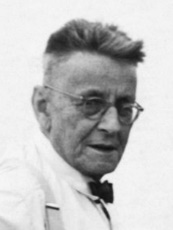 L'opiniun publica da noss pajais s'indignescha cun cumplaina giustificaziun morala dals uschenumnads champs da concentraziun a l'exteriur cun reschim dictatoric. Ella considerescha els sco instituziuns da privaziun e da puniziun, pia praschuns, nua che mintga burgais po vegnir transferì senza esser vegnì suttamess l’emprim ad in proceder giudizial ordinari. […]Nus Svizzers n'avain però nagin dretg da s'indignar memia fitg da quai. Almain betg uschè ditg che nus tolerain en noss pajais instituziuns sumegliantas bler pli veglias ch'ils champs da concentraziun da l'exteriur. Dus terzs da tut ils internads da nossas chasas da correcziun èn persunas plazzadas administrativamain, fertant che mo in terz è vegnì condemnà à l’internaziun legal- e regularmain sin fundament da sentenzias giudizialas. Tar las persunas privadas illegalmain da la libertad stuess ins plinavant quintar in grond dumber da persunas internadas en las clinicas psichiatricas ed en las instituziuns poverilas che sa reveleschan effectivamain memia savens sco praschuns stablas, perquai che lur «pupils» vegnan medemamain serrads davent a moda irrevocabla ed onns a la lunga ubain schizunt per vita duranta senza ina basa legala suffizienta, sin fundament d'examinaziuns cuntradictoricas da lur cas e senza garanzia d'ina sentenzia nunpartischanta.[…] In ulteriur fatg engrevgiant è che las victimas da l'uschenumnada giustia administrativa vegnan savens simplamain ruinadas per adina ensemen cun lur confamigliars, tant sin nivel moral sco era legal e burgais. A la lunga fa quai stremblir nuncurablamain la conscienza giuridica da noss pievel, e quai gist en in temp, nua che questa conscienza giuridica è per uschè dir oramai gia suttamessa di per di a las provas las pli difficilas. Pertge vegn però pratitgada e tolerada la «giustia administrativa»?Il stadi e las vischnancas fan quai l'emprim per motivs puramain finanzials e lucrativs, lura però era per motivs da cumadaivladad e per la necessitad da liquidar la chaussa. Dal punct da vista da l'opiniun publica però mo perquai ch'ins na po betg dar pled e fatg davart la purtada da la giustia arbitraria administrativa, cunquai ch’ins ha fatg taschair sias victimas.Tge ch'è tut pussaivel sut talas cundiziuns è prest incredibel. Igl è insatge dal pli vargugnus ch'ins po s'imaginar. In stadi che approvescha e tgira ina tala ‹giustia administrativa› metta malamain en privel sia reputaziun sco stadi da dretg. […]L'artitgel 58 da la Constituziun federala determinescha [plinavant]:Nagin na dastga vegnir privà da ses derschader constituziunal ed i na dastgan vegnir introducidas naginas dretgiras extraordinarias. La giurisdicziun clericala è abolida.La giustia administrativa pussibilitescha però la privaziun da la libertad, per part per vita duranta, a tschients, gea schizunt a millis burgais ed abitants da la Svizra. Ad els vegn simplamain refusada e retegnida arbitrarmein la segirezza giuridica da vegnir giuditgà dad in derschader ordinari. […]Der Schweizerische Beobachter, nr. 11 / 15-6-1938D10 Examinaziun dal santeri da la Chasa da correcziun Realta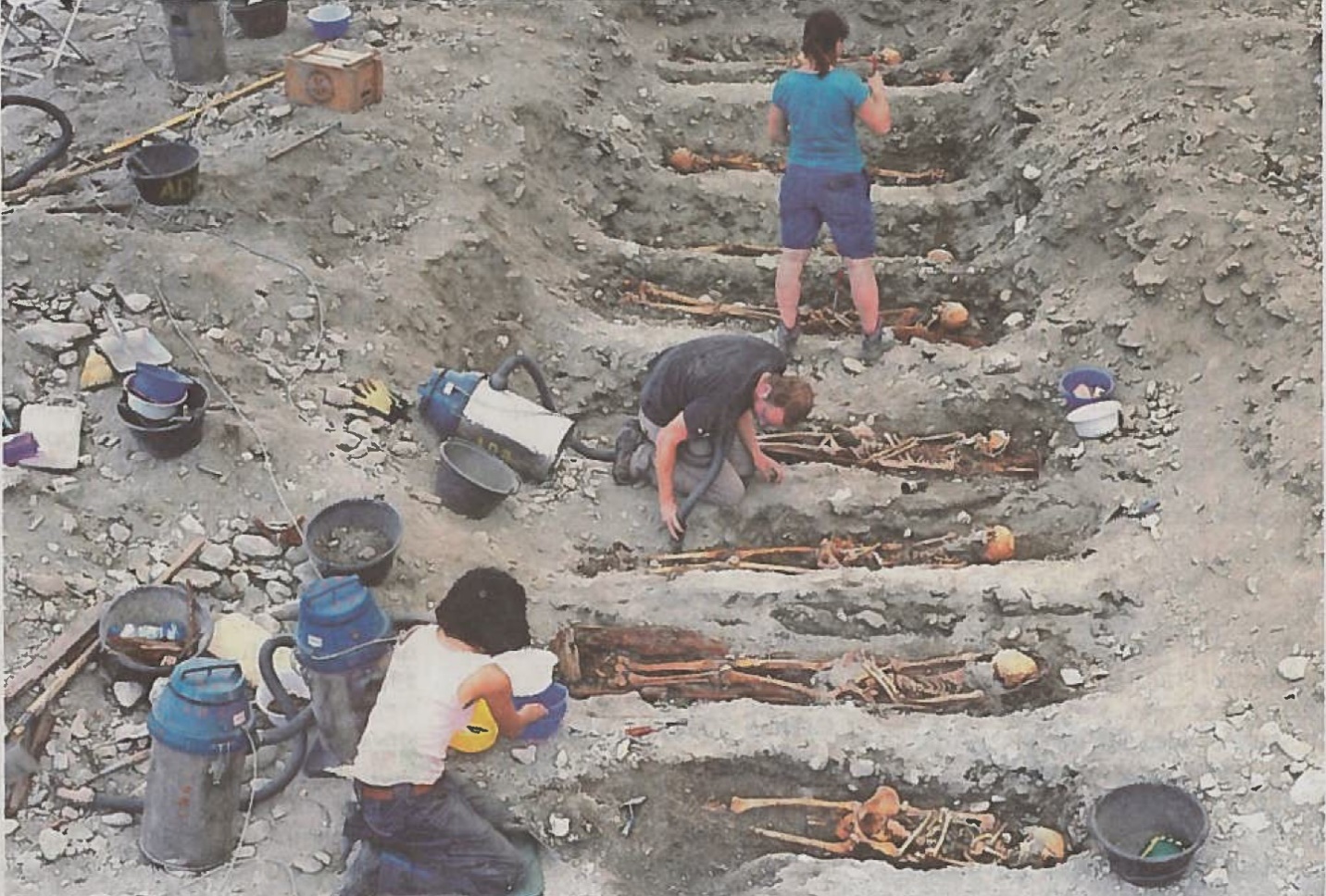 Examinaziun archeologica dal santeri, 2016 
© Uffizi da cultura dal Grischun, Servetsch archeologic dal GrischunDurant la construcziun da la nova praschun «Tignez» en la vischinanza da l'anteriura Chasa da correcziun Realta han ins schlià il 2016 il santeri ch'è stà en funcziun fin il 1910. Il Servetsch archeologic dal Grischun ha exchavà ed analisà ils skelets da 103 persunas internadas. Cun examinar l'ossa han ins pudì analisar blessuras, malsognas ed il stadi alimentar dals umans morts.Cas 4: Florian Branger: soluziuns pussaivlas ed indicaziunsa. Ils trais documents D1 fin D3 en il carnet da lectura sin p. 19 èn scrits da trais differents puncts da vista e cuntegnan differents interess. Suenter che Vus essas As infurmads sur dal destin da Florian Branger (carnet da lectura p. 18), pudais Vus caracterisar quests trais puncts da vista resp. interess cun chavazzins.b. Nudai mintgamai in tratg communabel ed ina differenza tranter ils divers puncts da vista:Tscherni in dals trais puncts da vista ed argumentai ils interess da quel.[Posiziun individuala, per exempel:] Branger è il medem mument delinquent e victima, tut tenor sch'ins considerescha el isoladamain u en relaziun cun ses ambient. Numnai ils trais tips d'instituziun, nua che Branger è stà internà resp. plazzà e la prioritad, tenor la quala el las preferiva, davent da la meglra (I) fin la mendra (III) instituziun (vesair era carnet da lectura, ill. p. 17).Nus ans deditgain a la Chasa da correcziun Realta (D4 fin D6). La direcziun è sa referida a ses reglament il 1925 en connex cun la refusa da recepir danovamain Branger. Extracts dal reglament en stampads en D7. Verifitgai la referenza.Il reglament lubescha a la direcziun (§ 87) da far ina dumonda da dischlocaziun en in'autra instituziun per motivs medicinal-psichiatrics u educativs. En cas da Branger sa tracti percunter, tenor l'argumentaziun da la direcziun, d'aspects da segirtad e da disciplina. Perquai che quests motivs da refusa n'èn betg numnads en il reglament, stuess la direcziun acceptar Branger. En tge dilemma era la direcziun da l'instituziuna. areguard sia posiziun envers la Regenza (D5)? La direcziun vuleva ch'ils internads na scappian betg, mabain resguardian la via uffiziala e na sa drizzian betg directamain a la Regenza. Da l'autra vart n’èsi betg reussì a la direcziun d’impedir quai a moda effizienta.b. areguard la segirtad cunter fugias d'internads (D6)? La direcziun pudeva impedir las fugias mo cun metter en chadainas ils internads u cun construir in mir. D’enchadanar ils internads aveva ella dà si pervi dal squitsch da l'opiniun publica, circumdar il grond stabiliment cun in mir n'era betg pussaivel. [Ina dumonda da circumdar la chasa da correcziun cun in mir aveva la Regenza refusà per motivs finanzials.]In rapport da la «Neue Zürcher Zeitung» (D8) è da l'onn 1932, pia diesch onns suenter las fugias da Branger ord la chasa da correcziun. Tge ha el tuttina da far cun quai? Faschai in connex ed explitgai la cuntinuitad.En l'artitgel da la NZZ vegnan las emprovas da fugir dal 1922 numnadas directamain. Il commentari collia malcunvegnientschas che na vegnan betg schliadas e che chaschunan periodicamain fugias d'internads.a. Giuditgai la valitaziun da Carl Albert Loosli areguard la sumeglientscha dad instituziuns da correcziun e champs da concentraziun (D9). Datti – dal punct da vista dal 1938 – tratgs communabels, datti differenzas tranter ils champs da concentraziun en Germania e las instituziuns en Svizra?[La cumparegliaziun provocativa da Loosli premetta – per tractar questa incumbensa – intginas enconuschientschas preliminaras davart il svilup dals champs da concentraziun sut il naziunalsocialissem. Ins sto partir dal fatg che Loosli enconuscheva las differenzas da la situaziun en Svizra ed en Germania, ch'el ha però tuttina fatg questa cumparegliaziun drastica per crititgar a moda uschè punctuada sco pussaivel il plazzament administrativ en Svizra. Ina cumparegliaziun precisa n'è betg stada sia finamira.]Tratgs communabels: Ins ha internà l'onn 1938 en tuts dus pajais persunas senza ina procedura giudiziala. En pli eran pertutgads en omadus pajais «mitschafadias» e persunas «asocialas».Differenzas: Las differenzas èn però considerablas, gia il 1938: En Germania eran ultra da la persecuziun da persunas «asocialas» e da «mitschafadias» era tenutas politicas e religiusas in motiv per l'internaziun.Dal temp che Loosli ha scrit sia critica torturav'ins e mazzav'ins gia en ils champs naziunalsocialistics. Igl è pussaivel che Carl Albert Loosli era infurmà da las cundiziuns en ils champs naziunalsocialistics. La pressa svizra rapportava gia dapi il 1933 da mazzaments e da la dimensiun da la brutalitad.Il dumber d'umans internads era fitg different.En Svizra stueva almain in'autoritad administrativa decider formalmain il plazzament, en Germania pudevan organs da la polizia u da partidas arrestar arbitrarmain umans.Il champs da concentraziun en Germania èn daventads champs d'exterminaziun suenter il 1942. La destrucziun fisica ed il mazzament n'èn mai stadas finamiras da las chasas da correcziun svizras.b. Loosli, in anteriur internà, ha cumbattì publicamain cunter il plazzament administrativ ed è uschia s'engaschà per tut las persunas pertutgadas. Branger – in contemporan da Loosli – è sa defendì per sasez (e per intgins cumpogns da suffrientscha). En tge moda?Fugias e protestDumonda d'al dischlocar en in'instituziun pli agreablaDumonda da sia mamma d'al relaschar anticipadamain [era Branger sez ha adina puspè formulà dumondas correspundentas].D10: Faschai supposiziuns: tge indizis pon dar las exchavaziuns davart las relaziuns en l'instituziun?Sco menziunà en D10 dattan las exchavaziuns indizis detagliads davart malsognas e blessuras. Ins na po però betg distinguer, sche quellas han in connex cun l’internaziun u sch'ellas eran avant maun gia avant – quai pon las scolaras ed ils scolars concluder sezzas e sezs.[Infurmaziuns: L'evaluaziun archeologica detagliada constatescha in'accumulaziun surproporziunala da malsognas e blessuras, ma perquai ch'ils morts na represchentan betg in tagl traversal represchentativ da la populaziun, na pon ins betg far constataziuns generalas areguard il tractament en l'instituziun. I dat almain en egl che extrem blers internads pativan da tuberculosa curt avant la mort (s'infectads en l'instituziun?) e che bleras costas dals skelets eran ruttas u smatgadas, ina blessura tipica per fridas.Funtauna: C. Cooper, B. Heinzle, T. Reitmaier: Evidence of infectious disease, trauma, disability and deficiency in skeletons from the 19th/20th century correctional facility and asylum «Realta» in Cazis, Switzerland. PLoS ONE 2019/14(5) – https://doi.org/10.1371/journal.pone.0216483, 15-8-2019] As preparai per preschentar curtamain a Vossa classa il destin e Voss giudicament. Da las funtaunas e da las ulteriuras materialias pudais Vus retrair material illustrativ.[La furma da la preschentaziun determinais Vus sco persuna d'instrucziun. Ella vegn a depender dal dumber da cas che la classa ha tractà, dal temp che stat a disposiziun e da las finamiras fixadas da l’instrucziun. I po sa tractar d'in pitschen referat, d'ina preschentaziun cun posters, d'ina bursa da barat u d'insatge sumegliant; Vus pudais era prevair in barat sin ina plattafurma da classa ubain ina lavur che sto vegnir inoltrada a Vus. Ina valitaziun è pussaivla, sche Vus definis criteris anc pli detagliads e sche tut las scolaras ed ils scolars tractan il medem destin.]Cas 5: Ruedi Hofer (num midà)Colliai ils set extracts da las notizias da signur Hofer (D1 e D2 en il carnet da lectura, p. 23) cun il text sin la pagina a sanestra, uschenavant che quai è pussaivel. Faschai quai directamain en il carnet da lectura u en la versiun empitschnida (qua, cun in exempel sutvart).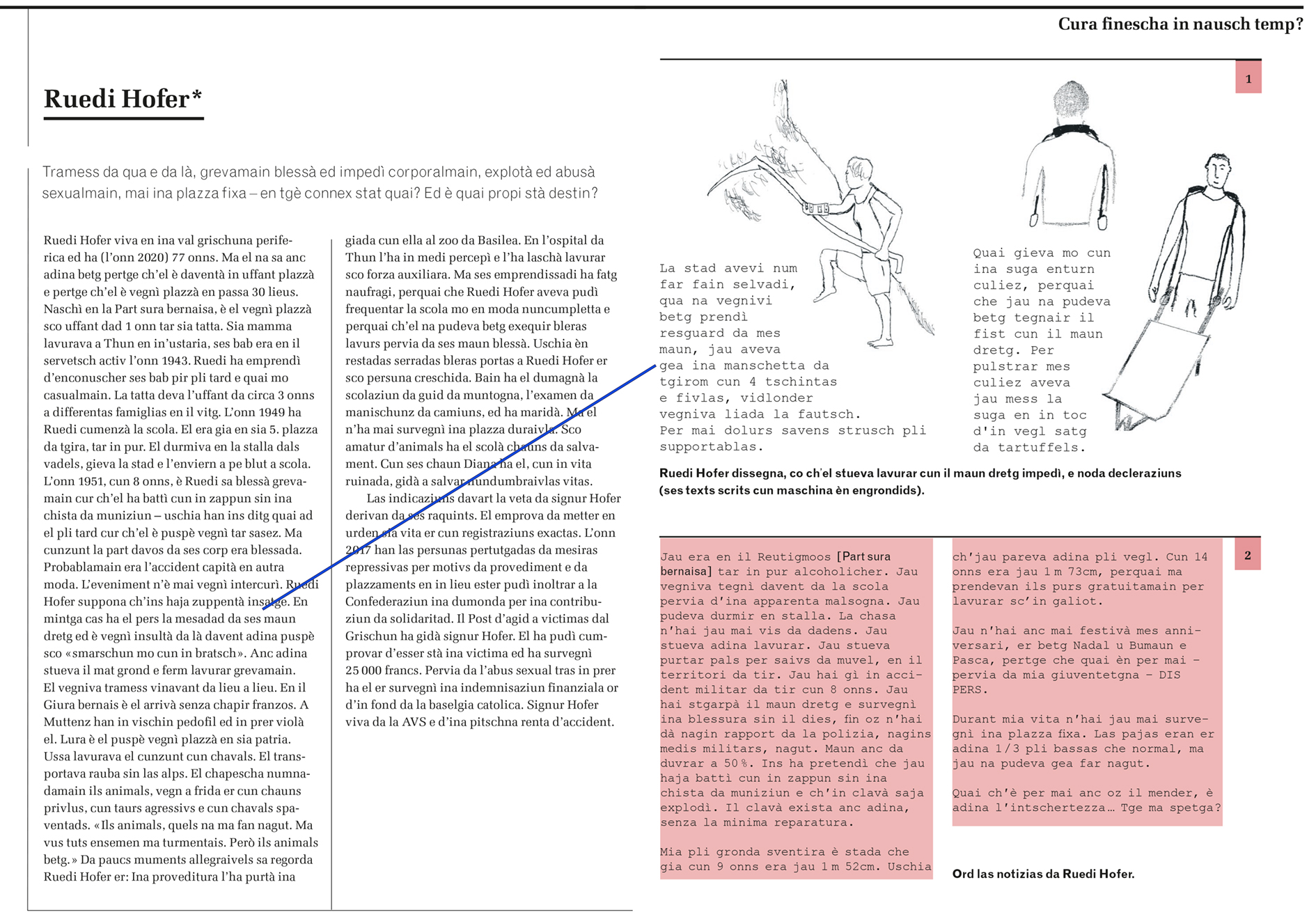 Tge è la differenza tranter in raquint sco quel sin pagina 22 ed ils documents sin pagina 23? Nudai.Il stadi vegn strusch avant en las regurdientschas da signur Hofer. Tuttina ha signur Hofer obtegnì cun raschun ina contribuziun da solidaritad. Tge culpa ha il stadi envers el? Faschai conclusiuns sin basa da las infurmaziuns.…………………………………………………………………………………………………...…………………………………………………………………………………………………...…………………………………………………………………………………………………...D3: Giuditgai la proposta da signur Hofer co ch'il stadi duai indemnisar ils uffants plazzads. Considerai la proposta ord perspectiva ideala e realistica.Perspectiva ideala: …………………………..…………………………………………………..…………………………………………………………………………………………………...Perspectiva realistica: …..............……………………………………………………………….…………………………………………………………………………………………………...Igl ha dà differentas propostas co numnar la summa pajada a las victimas da las mesiras repressivas per motivs da provediment e dals plazzaments extrafamigliars. Faschai ponderaziuns davart las quatter propostas (D6 e D7) e giuditgai ellas.Cumparegliai l'iniziativa da reparaziun cun la lescha federala tenor agens criteris (D8).Studegiai D9, eventualmain schizunt via internet sco film. Nua en l'istorgia da Ruedi Hofer hai probablamain u segiramain dà umans che han guardà davent?…………………………………………………………………………………………………………………………………………………………………………………………………………………………………………………………………………………………………………………………………………………………………………………………………………Contemplai ed interpretai la marca D10. Giuditgai quella.…………………………………………………………………………………………………………………………………………………………………………………………………………………………………………………………………………………………………………………………………………………………………………………………………………
Preparai sin basa da Vossas lavurs tar las incumbensas 4 fin 9 ina posiziun davart la dumonda da la reparaziun da malgiustia. Quella preschentais Vus a la classa. Da las regurdientschas e dals dissegns da signur Hofer sco era da las ulteriuras materialias pudais Vus retrair material illustrativ.DocumentsD7 Missiva dal Cussegl federal en connex cun la Lescha federala davart las mesiras repressivas preventivas ed ils plazzaments extrafamigliars avant il 1981Ina tala contribuziun na po betg reparar la malgiustia. I na sa tracta era betg d'ina indemnisaziun u d'ina bunificaziun en il vair senn dal pled. Ma igl è in cler segn ch'ins renconuscha la malgiustia ed ina clera expressiun da la solidaritad sociala.Missiva en connex cun l'iniziativa dal pievel «Reparaziun a favur dals uffants plazzads e las victimas da mesiras repressivas preventivas (iniziativa da reparaziun)» e cun la cuntraproposta indirecta (Lescha federala davart las mesiras repressivas preventivas ed ils plazzaments extrafamigliars avant il 1981) dals 4 da december 2015, chapitel 3.1.3 Contribuziun da solidaritad, en Fegl uffizial federal 2016, p. 101–143.D8 Survista dal svilup da la lescha federalaLa Lescha federala davart las mesiras repressivas preventivas ed ils plazzaments extrafamigliars avant il 1981 deriva d'ina cuntraproposta a l'iniziativa da reparaziun ch'in comité ha inoltrà il 2015 sut la direcziun da l'interprendider Guido Fluri – sez stà pertutgà da mesiras repressivas per motivs da provediment. L'iniziativa pretendeva da perscrutar scientificamain las mesiras repressivas per motivs da provediment e d'endrizzar in fond da 500 milliuns francs per pajar prestaziuns finanzialas a las victimas tut tenor la grevezza da lur cas. Ella quintava cun 20'000 fin 25'000 persunas pertutgadas. Ils iniziants han retratg lur iniziativa, suenter ch'il parlament ha approvà ils 30 da settember 2016 la lescha federala. Els han cunzunt sa laschà persvader dal fatg che la realisaziun d'ina incumbensa constitutiva duvrass cleramain dapli temp che quella d'ina lescha. La Lescha federala davart las mesiras repressivas preventivas ed ils plazzaments extrafamigliars avant il 1981 è entrada en vigur il 1. d'avrigl 2017.La lescha federala prevesa in fond da 300 milliuns francs per pajar la contribuziun da solidaritad. Il Cussegl federal ha quintà cun 12'000 fin 15'000 dumondas, tranter las qualas il fond fiss vegnì repartì egualmain. Ins ha fixà l'import maximal da 25'000 francs, quai che avess correspundì a 12'000 dumondas.Oriundamain han las persunas pertutgadas pudì inoltrar lur dumondas fin ils 31 da mars 2018. Cunquai ch'il dumber maximal n'è betg vegnì cuntanschì cun 9018 dumondas, han tut las petentas e tut ils petents cun ina dumonda acceptada survegnì la contribuziun maximala da 25'000 francs. Il mars 2020 han ins stritgà il termin per inoltrar dumondas, e persunas pertutgadas pon uss inoltrar vinavant dumondas, e quai senza squitsch da temp.D9 Perstgisa da cussegliera federala Simonetta Sommaruga ils 11 d'avrigl 2013La constataziun d'ina pertutgada na va betg pli ord mes chau. Ella m'ha declerà ch'ella survegnia anc oz in sentiment da stretgezza e d'anguscha, cura ch'ella passia tras il vitg, nua ch'è capità uschè bler. Ma betg pervi da la dolur ch'ins haja fatg ad ella, mabain perquai che nagin en l'entir vitg na dumandava suenter ses destin, perquai che nagin na vuleva savair co ch'i gieva cun ella e co ch'ella steva. Qua na vai damai betg mo per la victima ed il delinquent, i pertutga nus tuts. Pertge che guardar davent è er in act. Tgi che guarda davent e na vul savair nagut, fa finta d'esser tschorv e nagut auter n'è uschè malsegir per ina societad sco tschorvadad.Il pled da dunna cussegliera federala Sommaruga pon ins guardar sut (per tudestg):
https://www.youtube.com/watch?v=_V8wdSm3d40, tranter la minuta 3.57 e 4.53MarcaIls 8 da settember 2016, curt suenter l'approvaziun definitiva da la Lescha federala davart las mesiras repressivas preventivas ed ils plazzaments extrafamigliars avant il 1981, ha la Posta edì la suandanta marca. La marca cumpiglia in supplement spezial. Il retgav è vegnì dabun ad in fond d'agid direct, dal qual ins ha pajà sustegns gia avant la lescha federala.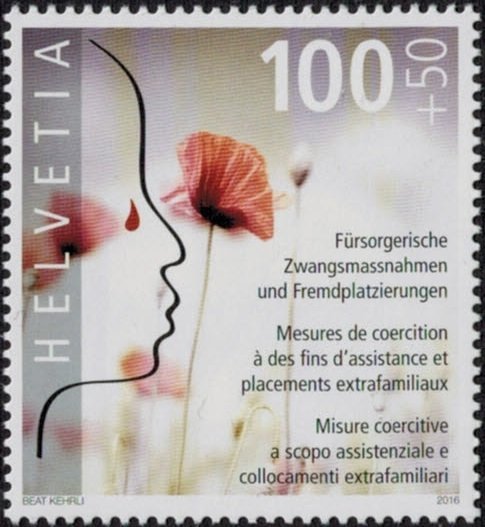 	Mesiras repressivas	per motivs da provediment e	plazzaments extrafamigliars© Copyright Posta CH SACas 5: Ruedi Hofer: soluziuns pussaivlas ed indicaziunsColliai ils set extracts da las notizias da signur Hofer (D1 e D2 en il carnet da lectura, p. 23) cun il text sin la pagina a sanestra, uschenavant che quai è pussaivel. Faschai quai directamain en il carnet da lectura u en la versiun empitschnida (qua, cun in exempel sutvart).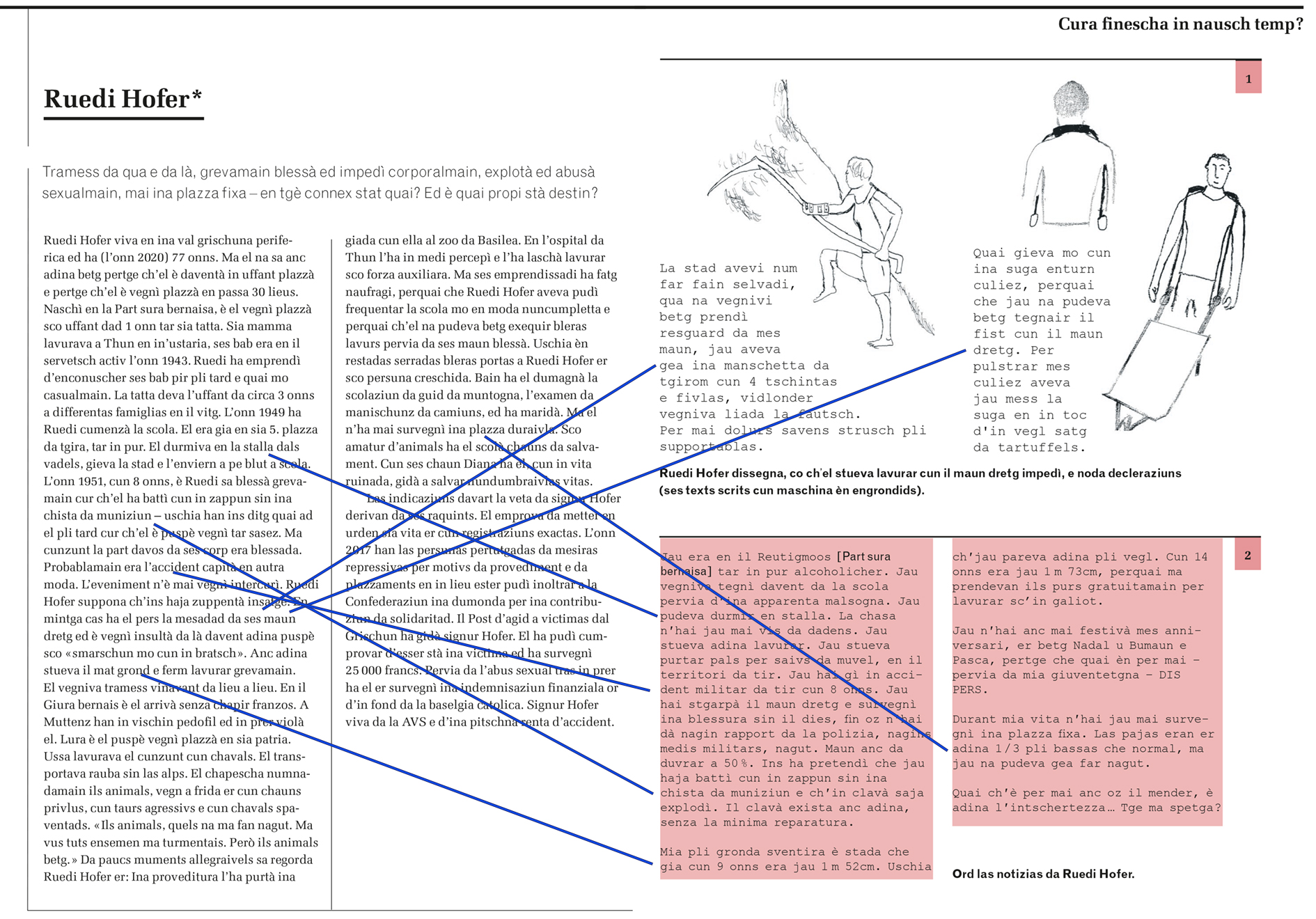 Tge è la differenza tranter in raquint sco quel sin pagina 22 ed ils documents sin la pagina 23? Nudai. Il stadi vegn strusch avant en las regurdientschas da signur Hofer. Tuttina ha signur Hofer obtegnì cun raschun ina contribuziun da solidaritad. Tge culpa ha il stadi envers el? Faschai conclusiuns sin basa da las infurmaziuns.Il stadi è sa fatg culpant cun betg intervegnir e cun violar sias obligaziuns da surveglianza. Sco uffant è Ruedi adina vegnì dà vinavant, senza che insatgi avess intervegnì. Uschia è el vegnì plazzà senza protecziun en plazzas da «tgira» nunsurvegliadas. Ins ha nizzegià ora el sco forza da lavur. In motiv per las midadas frequentas pudess esser stà ch'ins vuleva privar Ruedi da la surveglianza statala.En las regurdientschas da signur Hofer figureschan diversas giadas persunas da l'uffizi da provediment. Ina proveditura ha el en buna memoria. Ma i para ch'i n'è betg stà pussaivel per questas persunas – ubain ch'ellas n'han en ses cas betg vulì – d'ordinar mesiras da protecziun. En mintga cas n'han ellas betg agì decididamain cunter las irregularitads. Ruedi Hofer è stà victima da grev abus sexual, ma il stadi e la giustia n'han betg persequità pli precisamain la chaussa, malgrà che quai è in delict persequità d'uffizi. Ad el sco uffant plazzà na cartev'ins betg ed ins al numnava schizunt in manzaser.D3: Giuditgai la proposta da signur Hofer co ch'il stadi duai indemnisar ils uffants plazzads. Considerai la proposta ord perspectiva ideala e realistica.Perspectiva ideala: La proposta che las victimas na stoppian betg pli pajar taglias al stadi, perquai ch'el las haja fatg entiert, è in ferm simbol.Perspectiva realistica: Il relasch da taglia distgargiass però las victimas che stattan oz meglier u bain pli fitg che quellas, cun las qualas i va mal e che pajan oramai pauca u nagina taglia. En la pratica na fiss l'idea pia betg sociala.Dal reminent devi anc autras victimas ch'ils uffants plazzads che duessan lura era vegnir distgargiadas da la taglia. Ed i deva era uffants plazzads che stevan bain u schizunt meglier che en l'atgna famiglia.Igl ha dà differentas propostas co numnar la summa pajada a las victimas da las mesiras repressivas per motivs da provediment e dals plazzaments extrafamigliars. Faschai ponderaziuns davart las quatter propostas (D6 e D7) e giuditgai ellas.Cumparegliai l'iniziativa da reparaziun cun la lescha federala tenor agens criteris (D8). [L'incumbensa premetta che las scolaras ed ils scolars enconuschan las noziuns iniziativa dal pievel, lescha federala e cuntraproposta indirecta.]Studegiai D9, eventualmain schizunt via internet sco film. Nua en l'istorgia da Ruedi Hofer hai probablamain u segiramain dà umans che han guardà davent?Las autoritads han segiramain guardà davent e n'han betg prendì serius la surveglianza dals plazzaments. Probablamain n'han er ils scolasts betg vulì savair quant surlavurà, forsa schizunt quant maltractà che l'uffant plazzà Ruedi era. Probablamain han era vischins u abitantas dals per part pitschens vitgs guardà davent. Eventualmain n'èn er umans che manegiavan punctualmain bain cun Ruedi Hofer, sco la proveditura a Basilea u il medi en l'ospital da Thun, betg sa fatschentads a moda pli approfundada cun sia situaziun.[Davart ils scolasts raquinta signur Hofer a moda sarcastica: «Cura che jau stueva puspè ir a scola senza quels tups purs, ma scheva la scolasta: ‹Schia, ti es puspè stà malsaun.› Ma jau na sai fin oz betg co che la malsogna ha num. Ils blers dis da stad che jau hai tratg chargias cun ils chavals n'hai jau betg pli dumbrà, pertge ch'igl eran passa 50 dis. Ed jau aveva gea adina liber. Ed ils scolast avevan puspè legums, tartuffels e schizunt charn, era fimentada.» – Ils purs corrumpevan damai ils scolasts per ch'els na fetschian betg stim da las absenzas dals uffants plazzads.]Contemplai ed interpretai la marca D10. Giuditgai quella.[Interpretaziun individuala][La flur papaver è en la Gronda Britannia in simbol per ils schuldads mazzads durant l'Emprima Guerra mundiala, ils quals ins commemorescha da l'Armistice Day ubain era dal Poppy (= papaver selvadi) Day ils 11 da november. En la mitologia greca mett'ins en connex il papaver cun il sien u la mort, probablamain pervi dals opiats en ses sems.]Preparai sin basa da Vossas lavurs tar las incumbensas 4 fin 9 ina posiziun davart la dumonda da la reparaziun da malgiustia. Quella preschentais Vus a la classa. Da las regurdientschas e dals dissegns da signur Hofer sco era da las ulteriuras materialias pudais Vus retrair material illustrativ.[La furma da la preschentaziun determinais Vus sco persuna d'instrucziun. Ella vegn a depender dal dumber da cas che la classa ha tractà, dal temp che stat a disposiziun e da las finamiras fixadas da l’instrucziun. I po sa tractar d'in pitschen referat, d'ina preschentaziun cun posters, d'ina bursa da barat u d'insatge sumegliant. Vus pudais era prevair in barat sin ina plattafurma da classa ubain ina lavur che sto vegnir inoltrada a Vus. Ina valitaziun è pussaivla, sche Vus definis criteris anc pli detagliads e sche tut las scolaras ed ils scolars tractan il medem destin.]TempCussegl pitschen Cumissiun tutelara e da provedimentFamiglia Albin1947avugadaziun dals consorts (D6)D6D6D7 D7 Arguments cunter la privaziun dals uffants (en la successiun da lur impurtanza) e lur giustificaziunArguments cunter la privaziun dals uffants (en la successiun da lur impurtanza) e lur giustificaziunArguments per la privaziun dals uffants (en la successiun da lur impurtanza) e lur giustificaziunArguments per la privaziun dals uffants (en la successiun da lur impurtanza) e lur giustificaziunArgument:Giustificaziun:Argument:Giustificaziun:Tenor Voss giudicament: fermezzas e deblezzas da l'argumentaziun Tenor Voss giudicament: fermezzas e deblezzas da l'argumentaziun Tenor Voss giudicament: fermezzas e deblezzas da l'argumentaziunTenor Voss giudicament: fermezzas e deblezzas da l'argumentaziunFermezzas:Fermezzas:Fermezzas: Fermezzas: Deblezzas:Deblezzas:Deblezzas: Deblezzas: TempCussegl pitschen Cumissiun tutelara e da provediment Famiglia Albin1947avugadaziun dals consorts (D6)1948, ils 3 da favr. rapport davart il tegnairchasa (D1)(1949 e 1950)privaziun da quatter uffants (D6), isolaziun dals geniturs1953, ils 28 da marsdisposiziun da prender davent er ils ulteriurs quatter uffants (D4/D6)1953, ils 9 d'avr.recurs da la famiglia1953, ils 27 d'avr.controlla da l'abitaziun (D2)1953, ils 28 da fan. dunna Albin vegn tramessa en l'instituziun, plazzament dals uffants (D4, legenda)la sborgna da la dunna è forsa vegnida provocadasuenter ils 28 da fan.il recurs vegn refusà (D6)recurs da la famiglia (D4/D6) cunter la privaziun dals uffants1953, ils 5 da nov. decisiun ch'il plazzament dals uffants saja legal (D5)D6D6D7 D7 Arguments cunter la privaziun dals uffants (en la successiun da lur valitaziun) e lur giustificaziunArguments cunter la privaziun dals uffants (en la successiun da lur valitaziun) e lur giustificaziunArguments per la privaziun dals uffants (en la successiun da lur valitaziun) e lur giustificaziunArguments per la privaziun dals uffants (en la successiun da lur valitaziun) e lur giustificaziunArgument:L'alcoholissem da dunna Albin n'è betg cumprovà.

Ins ha fatg entiert als consorts cun als avugadar e cun prender davent ad els quatter uffants, ins avess stuì sustegnair els.Ins ha spiunà dis en e dis ora tge che la famiglia fa.Giustificaziun:La sborgna han ins constatà pir suenter il conclus. Ella è forsa stada singulara e forsa schizunt provocada. 
Povradad che resulta da malsogna n'è betg in motiv per l'avugadaziun e la privaziun dals uffants.Ils resultats correspundents n'èn betg cumprovads.Argument:Dunna Albin «ha la tendenza da baiver memia bler alcohol», ella ha ina preistorgia engrevgiada e sto ir en ina chasa da correcziun per 1–2 onns.Gia mo l'avugadaziun dals consorts pussibilitescha la privaziun dals uffants.Signur Albin n'è betg abel da tgirar e d'educar ils uffants.Giustificaziun:Rapport da l'instituziun.Cun l'avugadaziun survegn l'avugà la pussanza dals geniturs.


Malsogna dals pulmuns da lunga durada.Tenor Voss giudicament: fermezzas e deblezzas da l'argumentaziun Tenor Voss giudicament: fermezzas e deblezzas da l'argumentaziun Tenor Voss giudicament: fermezzas e deblezzas da l'argumentaziun Tenor Voss giudicament: fermezzas e deblezzas da l'argumentaziun Fermezzas: [giudicament individual; ins pudess per exempel inditgar:]La cumprova per l'alcoholissem da dunna Albin han ins procurà pir suenter il conclus; la classificaziun da signur Albin sco simulant è eventualmain faussa. Fermezzas: [giudicament individual; ins pudess per exempel inditgar:]La cumprova per l'alcoholissem da dunna Albin han ins procurà pir suenter il conclus; la classificaziun da signur Albin sco simulant è eventualmain faussa. Fermezzas: [giudicament individual; ins pudess per exempel inditgar:]Numerus indizis ch'il plazzament e l'educaziun dals uffants pudessan esser periclitads; signur e dunna Albin sco nausch exempel. Fermezzas: [giudicament individual; ins pudess per exempel inditgar:]Numerus indizis ch'il plazzament e l'educaziun dals uffants pudessan esser periclitads; signur e dunna Albin sco nausch exempel. Deblezzas: [giudicament individual; ins pudess per exempel inditgar:] Da dunna Albin datti rapports negativs gia avant il 1953; signur Albin è prechastià pliras giadas, ils consorts cumenzan pir il 1953 a sa dustar cunter las mesiras disponidas dapi il 1947. Deblezzas: [giudicament individual; ins pudess per exempel inditgar:] Da dunna Albin datti rapports negativs gia avant il 1953; signur Albin è prechastià pliras giadas, ils consorts cumenzan pir il 1953 a sa dustar cunter las mesiras disponidas dapi il 1947. Deblezzas: [giudicament individual; ins pudess per exempel inditgar:]L'alcoholissem da dunna Albin n'è betg cumprovà irreproschablamain; las absenzas da lavur da signur Albin pudessan propi esser in indizi d'ina malsogna. Deblezzas: [giudicament individual; ins pudess per exempel inditgar:]L'alcoholissem da dunna Albin n'è betg cumprovà irreproschablamain; las absenzas da lavur da signur Albin pudessan propi esser in indizi d'ina malsogna. D…«Ina matta amiaivla, …»«… ma»1234D…«Ina mattetta amiaivla,…»«… ma»1… ma quai han ins pudì impedir.Ursula ha empruvà da fugir …2frestga e cuntenta, sco auters uffants, speranza d'avair success… ma betg far illusiuns!3buna scolara, l'educaziun ha success… ma sia disposiziun la fa savens fadia. 4spezialmain difficil da l'educar, era moralmain difficila, curra suenter als mats.Maletg negativMaletg positivMaletg negativMaletg positivResumaziun en ina frasaPosiziunD5D6D7D8LingiaCuntegn«Werner Würmli, naschì il 1921, è daventà sco ses bab pur en la Part Sut Turitgaisa. Pervi da la tuberculosa n'ha el betg pudì pratitgar sia professiun. Perquai ha el dumandà la fundaziun Gott hilft da pudair entrar sco collavuratur. Cunquai che Emil Rupflin na saveva betg ir cun auto, ha signur Würmli surpiglià la rolla dal chauffeur ed ha accumpagnà signur Rupflin a tut las visitas da chasas d'uffants e sin tut ils viadis da referat. Ultra da quai ha el gidà a Zizers a far la lavur agricula. El ha passentà bler temp cun Emil Rupflin e quel al appreziava fitg sco collavuratur loial.En il rom da las visitas frequentas da Rupflin en la chasa d'uffants a Herrliberg ha signur Werner Würmli emprendì d'enconuscher la mamma da la chasa, ina nezza da Rupflin. Il 1952 han els dus maridà ed a partir da quel mument è Würmli stà il bab da la chasa a Herrliberg. El ha uschia scuvert ch'ina maridaglia tanscheva per pudair «daventar» bab da la chasa. Dus onns pli tard èn ils conjugals vegnì dischlocads ensemen cun lur emprim uffant en la chasa d'uffants Foral a Cuira, nua ch'i valeva d'educar trenta mattets dasper la lavur agricula. […] Per Werner Würmli è la lavur en la chasa d'uffants Foral stada memia strentga; el ha puspè survegnì tuberculosa ed ha stuì ir per 15 mais a far cura ad Arosa. Collavuraturas e collavuraturs da Gott hilft mancavan savens mais, mintgatant schizunt onns a la lunga pervi da segiurns a l'ospital u da cura. Ad Arosa ha Würmli absolvì in curs da contabilist ed ha decis da betg pli surpigliar ina lavur cun uffants. El ha lavurà gugent per la fundaziun, ma el ha stuì constatar dolurusamain e malgrà la persvasiun religiusa che sia forza na bastava betg per tut.Suenter ha Würmli puspè lavurà sco chauffeur e sco contabilist en l'administraziun centrala. Suenter la naschientscha dal terz uffant è sia dunna morta. Pli tard ha el anc maridà ina giada, puspè ina collavuratura da la fundaziun. Ensemen han els anc gì in figl, uschia che l'entira famiglia dumbrava set uffants. Il 1962 ha Rupflin clamà Werner Würmli sco bab da la chasa en la nova scola-dimora speziala a Scharans. – El è stà schoccà da quai ed ha empruvà d'impedir la dischlocaziun. Ma il pèr ha stuì s'adattar ed è stà fin il 1976 a Scharans. Malgrà che Würmli ha survegnì la pussaivladad da frequentar ina furmaziun pedagogic-curativa dad in onn a Cuira, è el stà tenor atgnas indicaziuns terriblamain surdumandà cun l'incumbensa. Guardond enavos ha el concedì gronds sbagls. Ins haja gì bler memia pauc temp per ils singuls uffants. Ed ins haja pronunzià sentenzias sgarschaivlamain falladas, sco la chastraziun dad in mattet il 1964 che ha vivì a partir da quel mument cun grevs impediments en ina chasa da dimora. Da l'autra vart era el losch dad auters da ses protegids, sco per exempel da Hans che ha guardà tut la vita da sasez, malgrà nauschas prestaziuns en scola, u da Stefan ch'è daventà schefmagasinier.Per Werner Würmli èsi stà enfin la fin fitg impurtant d'integrar ils uffants en la lavur. El accentuescha ch'ils uffants appreziavan fitg las lavurs agriculas e ch'els sa sentivan bain da far ellas. Malgrà ch'el è engraziaivel ch'ils uffants da Gott hilft vegnan tractads oz bler meglier, fa el tuttina quitads per els, perquai ch'els na vesian oz – sco ch'el di – «a crescher gnanc pli in chau da salata». Anc en la chasa d'attempads è signur Werner Würmli stà attaschà cun interess a la fundaziun, fin ch’el è mort il 2014.»1510152025303540Maletg negativMaletg positivIls uffants ston lavurar diramain. (D1, 1. alinea)Ils uffants vegnan umiliads. (D1, 2. alinea)Ils uffants vegnan chastiads diramain, sch'els refusan da dir l'uraziun. (D1, 4. alinea)Cun publitgar la fotografia sa gloriescha la direcziun da la chasa d'uffants. (D2)Las visitas duain vegnir preannunziadas (D3); la direcziun da la chasa vul prender influenza sin la tscherna da las visitadras e dals visitaders. Ils uffants ston lavurar diramain. (D1, 1. alinea)Ils uffants vegnan umiliads. (D1, 2. alinea)Ils uffants vegnan chastiads diramain, sch'els refusan da dir l'uraziun. (D1, 4. alinea)Cun publitgar la fotografia sa gloriescha la direcziun da la chasa d'uffants. (D2)Las visitas duain vegnir preannunziadas (D3); la direcziun da la chasa vul prender influenza sin la tscherna da las visitadras e dals visitaders. Ils giuvenils han in stretg contact cun animals. (D2)L'educatura sa perstgisa per las fridas. (D1, 4. alinea)La mamma da la chasa è ina persunalitad optimistica ed abla da supportar squitsch. Ella tracta ils uffants cun gronda charezza e gentilmain. (D4). La direcziun da la chasa d'uffants è averta per inspecziuns da persunas versadas e qualifitgadas. (D3)Ils giuvenils han in stretg contact cun animals. (D2)L'educatura sa perstgisa per las fridas. (D1, 4. alinea)La mamma da la chasa è ina persunalitad optimistica ed abla da supportar squitsch. Ella tracta ils uffants cun gronda charezza e gentilmain. (D4). La direcziun da la chasa d'uffants è averta per inspecziuns da persunas versadas e qualifitgadas. (D3)Maletg negativMaletg positivL'inspecziun dat in maletg positiv da la chasa d'uffants e da sia manadra. L'inspecziun dat in maletg positiv da la chasa d'uffants e da sia manadra. Resumaziun en ina frasaPosiziunD5Pass per pass sun jau ma liberada da la conscienza da mamezza supprimida.[Posiziun individuala]Per exempel: Admiraziun – Han tut ils uffants ch'èn creschids si en ina chasa d'uffants dumagnà quai?D6Pertge ston uffants crescher si en ina chasa d'uffants?[Posiziun individuala]Per exempel: I dat era situaziuns, nua che l'educaziun en ina chasa d'uffants è da preferir a quella en la famiglia d'origin.D7La direcziun da la chasa d'uffants è sa stentada gia baud da meglierar la tgira, quai che n'è però betg reussì pervi da la situaziun dal persunal.[Posiziun individuala]Per exempel: Pertge n'han ins betg prendì a mauns pli baud il problem da la finanziaziun e dal persunal?D8En l'educaziun en ina chasa d'uffants capitan adina sbagls.[Posiziun individuala][Vesair incumbensa 5b]LingiaCuntegn1–3occupaziun en la chasa d'uffants sco resultat d'opziuns mancantas9, 22s.stretga colliaziun da chaussas privatas e professiunalas10–11cun maridar daventa el manader d'ina chasa d'uffants24s.manader d'ina chasa d'uffants cunter veglia e senza savida27–30surdumandà pervi da furmaziun a la sveltaD1D1D1D1D2D2D2D2D3D3D3D3D3D3D3Tratg communabelDifferenzaD1 e D3D1 e D3D2 e D3D2 e D3Num Intent da l'instituziunPrioritadD1 Branger vesa sasez sco victima: el renconuscha sias deblezzas, ma ins haja mess el sut squitsch, uschia ch'el haja cumenzà a baiver.D1 Branger vesa sasez sco victima: el renconuscha sias deblezzas, ma ins haja mess el sut squitsch, uschia ch'el haja cumenzà a baiver.D1 Branger vesa sasez sco victima: el renconuscha sias deblezzas, ma ins haja mess el sut squitsch, uschia ch'el haja cumenzà a baiver.D1 Branger vesa sasez sco victima: el renconuscha sias deblezzas, ma ins haja mess el sut squitsch, uschia ch'el haja cumenzà a baiver.D2 La dretgira considerescha el sco culpabel e prechastià e sentenziescha el.D2 La dretgira considerescha el sco culpabel e prechastià e sentenziescha el.D2 La dretgira considerescha el sco culpabel e prechastià e sentenziescha el.D2 La dretgira considerescha el sco culpabel e prechastià e sentenziescha el.D3 Il represchentant da la clinica psichiatrica vesa la situaziun difficila da Branger e pretenda da l'autoritad ina tenuta pli empatica. El na fa betg la dumonda da la culpa. D3 Il represchentant da la clinica psichiatrica vesa la situaziun difficila da Branger e pretenda da l'autoritad ina tenuta pli empatica. El na fa betg la dumonda da la culpa. D3 Il represchentant da la clinica psichiatrica vesa la situaziun difficila da Branger e pretenda da l'autoritad ina tenuta pli empatica. El na fa betg la dumonda da la culpa. D3 Il represchentant da la clinica psichiatrica vesa la situaziun difficila da Branger e pretenda da l'autoritad ina tenuta pli empatica. El na fa betg la dumonda da la culpa. D3 Il represchentant da la clinica psichiatrica vesa la situaziun difficila da Branger e pretenda da l'autoritad ina tenuta pli empatica. El na fa betg la dumonda da la culpa. D3 Il represchentant da la clinica psichiatrica vesa la situaziun difficila da Branger e pretenda da l'autoritad ina tenuta pli empatica. El na fa betg la dumonda da la culpa. D3 Il represchentant da la clinica psichiatrica vesa la situaziun difficila da Branger e pretenda da l'autoritad ina tenuta pli empatica. El na fa betg la dumonda da la culpa. Tratg communabelDifferenzaD1 e D3D1 e D3Situaziun difficila e basegn d'agid.D1: declera la raschun – D3: tschertga ina soluziun.D2 e D3D2 e D3Branger è sa fatg culpaivel. D3: na menziuna betg ils delicts.Num Intent da l'instituziunPrioritadClinica WaldhausTractament psichiatricIPraschun SennhofPuniziun cun privaziun da la libertad e correcziunIIChasa da correcziun RealtaEducaziun a la lavur ed ad ina vita regladaIIIRaquint Documents «contribuziun da solidaritad»Chattais Vus in meglier num?Chattais Vus in meglier num?Chattais Vus in meglier num?……………………………………………………………………CriterisIniziativa da reparaziunLescha federalaRaquintabstrahant, generalisantcoerent, fil cotschenpli u main cronologiccurtDocumentsconcret, colurà, detagliàisolàbetg ordinà cronologicamainextendì«reparaziun »[Giudicament individual:]Per exempel: Malgiustia na pon ins betg puspè «reparar». [Giudicament individual:]Per exempel: Malgiustia na pon ins betg puspè «reparar». «indemnisaziun»[Giudicament individual:]Per exempel: Ina noziun dal Dretg d'obligaziuns per donns materials. [Giudicament individual:]Per exempel: Ina noziun dal Dretg d'obligaziuns per donns materials. «bunificaziun»[Giudicament individual:]Per exempel: Sulettamain la victima po decider, sch'ins la po bunifitgar. [Giudicament individual:]Per exempel: Sulettamain la victima po decider, sch'ins la po bunifitgar. «contribuziun da solidaritad»[Giudicament individual:]Vesair D7[Giudicament individual:]Vesair D7Chattais Vus in meglier num?Chattais Vus in meglier num?[Proposta individuala]CriterisIniziativa da reparaziunLescha federalaCalculaziun da l'indemnisaziunindividualmain, tenor il donn chaschunàtuttina auta per tut las victimasAutezza dal fond500 milliuns francs, partind da 20'000 fin 25'000 persunas pertutgadas 300 milliuns francs, partind da 12'000 fin 15'000 persunas pertutgadas Determinaziun en la Constituziun (iniziativas dal pievel pon mo avair en mira ina midada constituziunala), ha per consequenza ina votaziun dal pievel (referendum obligatoric)sco lescha federala, è pia suttamessa mo al referendum facultativ [che n'è betg vegnì lantschà]